Информационный бюллетень новых поступлений содержит информацию о новых документах, поступивших в фонд библиотеки Полесского государственного университета за указанный месяц.Бюллетень новых поступлений  формируется на основе библиографических записей электронного каталога (https://lib.polessu.by/).Материал размещен в систематическом порядке по отраслям знания, внутри разделов – в алфавите авторов и заглавий.Тематические разделы:Естественные наукиФизико-математические наукиХимические наукиНауки о ЗемлеБиологические наукиТехника. Технические наукиСельское и лесное хозяйствоЗдравоохранение. Медицинские наукиСоциальные наукиЭкономика. Экономические наукиПолитика. ПолитологияПраво. Юридические наукиКультура. КультурологияНаука. НауковедениеОбразование. Педагогические наукиФизическая культура и спортМузейное делоЯзыкознаниеФольклорИзобразительное искусство и архитектураРелигияФилософияПсихологияВыставка-просмотр новых поступлений проходит в первую пятницу каждого месяца в читальных залах (корпус № 1 (ул. Кирова, 24), корпус № 3 (ул. Пушкина, 4)).Полесский государственный университет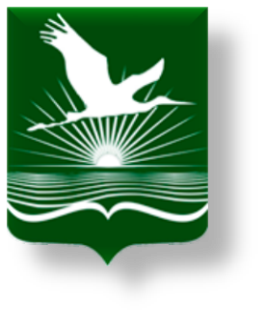 БИБЛИОТЕКАИнформационно-библиографический отделБЮЛЛЕТЕНЬНОВЫХ ПОСТУПЛЕНИЙМАРТ 2019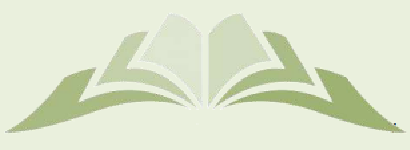 Сиглы хранения:Сиглы хранения:Сиглы хранения:Сиглы хранения:ЧЗ 1 – читальный зал (ул. Кирова,  24)читальный зал (ул. Кирова,  24)читальный зал (ул. Кирова,  24)ЧЗ 2 – читальный зал (ул. Пушкина, 4)читальный зал (ул. Пушкина, 4)читальный зал (ул. Пушкина, 4)А1 – абонемент учебной литературы (ул. Кирова, 24)абонемент учебной литературы (ул. Кирова, 24)абонемент учебной литературы (ул. Кирова, 24)А2 – абонемент научной и художественной лит-ры (ул. Пушкина, 4)абонемент научной и художественной лит-ры (ул. Пушкина, 4)абонемент научной и художественной лит-ры (ул. Пушкина, 4)А3 – абонемент учебной литературы (ул. Пушкина, 4)абонемент учебной литературы (ул. Пушкина, 4)абонемент учебной литературы (ул. Пушкина, 4)ХР – книгохранилищекнигохранилищекнигохранилищеМ – медиатека (зал электронных ресурсов)медиатека (зал электронных ресурсов)медиатека (зал электронных ресурсов)20 –ЕСТЕСТВЕННЫЕ НАУКИ В ЦЕЛОМ20.1М 3420.1М 34Математические методы обработки данных в экологии : учебное пособие для студентов учреждений высшего образования по специальности "Природоохранная деятельность (по направлениям)" : допущено Министерством образования Республики Беларусь / А. А. Волчек [и др.]. - Минск : РИВШ , 2018. - 212 с. : ил.Экземпляры: всего:1 - ЧЗ 2(1)	20.18М 7920.18М 79Морзак, Г.И. Физико-химические процессы в окружающей среде : учебно-методическое пособие для студентов специальности 1-57 01 02 "Экологический менеджмент и аудит в промышленности" : рекомендовано учебно-методическим объединением по образованию в области природопользования и лесного хозяйства / Г. И. Морзак, А. А. Хрипович ; Министерство образования Республики Беларусь, Белорусский национальный технический университет, Кафедра экологии. - Минск : БНТУ, 2017. - 67 с.Экземпляры: всего:2 - ЧЗ 2(1), А3(1)20.1Н 6420.1Н 64Никонович, Т.В. Сельскохозяйственная экотоксикология. Лабораторный практикум : учебное пособие для студентов учреждений высшего образования по специальностям "Экология сельского хозяйства", "Ветеринарная медицина", "Зоотехния","Биология", "Биоэкология", "Радиобиология" / Т. В. Никонович, М. О. Моисеева, М. М. Федоряк. - Минск : ИВЦ Минфина, 2018. - 124 с. : ил.Экземпляры: всего:1 - ЧЗ 2(1)20.1С 2420.1С 24Свирид, А.В. Практикум по дисциплине "Химико-аналитические методы в экологии (БСП)" : учебно-методическое пособие / А. В. Свирид, Ю. Г. Походня ; УО Международный государственный экологический университет имени А.Д. Сахарова. - Минск : ИВЦ Минфина, 2018. - 76 с.Экземпляры: всего:1 - ЧЗ 2(1)20.1Э 4020.1Э 40Экологические основы ведения сельскохозяйственного производства. Практикум : учебное пособие для студентов учреждений высшего образования по специальностям "Агрономия", "Защита растений и карантин", "Агрохимия и почвоведения" : допущено Министерством образования Республики Беларусь / Е. Б. Лосевич [и др.]. - Минск : ИВЦ Минфина, 2018. - 124 с.Экземпляры: всего:1 - ЧЗ 2(1)22 – ФИЗИКО-МАТЕМАТИЧЕСКИЕ НАУКИ22.1 – МАТЕМАТИКА22.11Б 9022.11Б 90Булдык, Г.М. Лекции по высшей математике. Математическое программирование : учебно-методическое пособие / Г. М. Булдык, М. И. Овсеец. - Минск : БИП, 2017. - 103 с.Экземпляры: всего:1 - ЧЗ 1(1)22.1В 9322.1В 93Высшая математика. Дифференциальное исчисление функции одной переменной : рекомендовано учебно-методическим объединением по образованию в области сельского хозяйства в качестве пособия для студентов учреждений высшего образования, обучающихся по специальностям 1-56 01 01 Землеустройство, 1-56 01 02 Земельный кадастр, 1-74 04 01 Сельское строительство и обустройство территорий, 1-74 05 01 Мелиорация и водное хозяйство, 1-74 06 04 Техническое обеспечение мелиоративных и водохозяйственных работ / С. В. Курзенков [и др.] ; Министерство сельского хозяйства и продовольствия Республики Беларусь, Главное управление образования, науки и кадров, УО Белорусская государственная сельскохозяйственная академия. - Горки : БГСХА, 2017. - 71 с.Экземпляры: всего:1 - ЧЗ 1(1)22.1И 6022.1И 60Индивидуальные задания с примерами решения задач для самостоятельной работы студентов : учебное пособие / М. Н. Подоксенов [и др.] ; Министерство образования Республики Беларусь, Учреждение образования "Витебский государственный университет имени П.М. Машерова", Кафедра геометрии и математического анализа. - Витебск : ВГУ имени П.М. Машерова, 2017. - 52 с.Экземпляры: всего:1 - ЧЗ 1(1)22.1М 3422.1М 34Математика  : методическое пособие и контрольные задания для слушателей Института интегрированных форм обучения и мониторинга образования / Н. П. Воронова [и др.] ; ред. Н. П. Воронова ; Министерство образования Республики Беларусь, Белорусский национальный технический университет, Институт интегрированных форм обучения и мониторинга образования, Кафедра естественно-научных дисциплин. - 6-е изд., испр. и доп. - Минск : БНТУ, 2018. - 321 с.Экземпляры: всего:1 - ЧЗ 1(1)22.17П 3322.17П 33Пирютко, О.Н. Элементы теории вероятностей и математической статистики : пособие для учителей учреждений общего среднего образования с белорусским и русским языками обучения: рекомендовано Научно-методическим учреждением "Национальный институт образования" Министерства образования Республики Беларусь / О. Н. Пирютко, В. И. Берник, И. А. Бодягин. - Мозырь :Выснова, 2018. - 111 с.Экземпляры: всего:1 - А2(1)22.1Р 6922.1Р 69Романова, М.А. Высшая математика: линейная и векторная алгебра : учебно-методическое пособие для студентов специальности "1-40 05 01 Информационные системы и технологии (по направлениям)" / М. А. Романова ; Министерство образования Республики Беларусь, УО "Полесский государственный университет". - Пинск :ПолесГУ, 2019. - 99 с.Экземпляры: всего:25 - ЧЗ 2(1), ЧЗ 1(1), А1(22), ЧЗ 3(1)22.1Ф 3322.1Ф 33Федорако, Е.И. Методы решения олимпиадных задач по высшей математике : пособие для студентов специальностей 1-70 01 01 "Производство строительных изделий и конструкций", 1-70 02 01 "Промышленное и гражданское строительство", 1-70 02 02 "Экспертиза и управление недвижимостью", 1-70 03 01 "Автомобильные дороги", 1-70 03 02 "Мосты, транспортные тоннели и метрополитен", 1-70 04 -1 "Водохозяйственное строительство", 1-70 04 02 "Теплогазоснабжение, вентиляция и охрана воздушного бассейна, 1-70 04 03 "Водоснабжение, водоотведение и охрана водных ресурсов", 1-70 07 01 "Строительство тепловых и атомных электростанций": рекомендовано учебно-методическим объединением по образованию в области строительства и архитектуры / Е. И. Федорако ; Министерство образования Республики Беларусь, Белорусский национальный технический университет, Кафедра "Высшая математика №3". - Минск : БНТУ, 2018. - 46 с.Экземпляры: всего:1 - ЧЗ 1(1)	22.19Ч-7222.19Ч-72Чичурин, А.В. Применение системы Mathematica при решении дифференциальных уравнений и в задачах математического моделирования : курс лекций для студентов специальности 1-31 03 01 "Математика (по направлениям)". В 3 ч. Ч. 1 / А. В. Чичурин, Е. Н. Швычкина ; Белорусский государственный  университет, Механико-математический факультет. - Минск : БГУ , 2016. - 62 с.Экземпляры: всего:1 - ЧЗ 1(1)22.19Ч-7222.19Ч-72Чичурин, А.В. Применение системы Mathematica при решении дифференциальных уравнений и в задачах математического моделирования : курс лекций для студентов специальности 1-31 03 01 "Математика (по направлениям)". В 3 ч. Ч. 2 / А. В. Чичурин, Е. Н. Швычкина ; Белорусский государственный  университет, Механико-математический факультет. - Минск : БГУ , 2017. - 59 с.Экземпляры: всего:1 - ЧЗ 1(1)22.2 – МЕХАНИКА22.213С 1322.213С 13Савчук, В.П. Математическое моделирование задач динамики упругих систем : пособие : рекомендовано Учебно-методическим объединением по естественно-научному образованию для студентов учреждений высшего образования, обучающихся по специальностям 1-31 03 02 "Механика и математическое моделирование", 1-31 03 01 "Математика (по направлениям)".направление специальности 1-31 03 01-01 "Математика (научно-производственная деятельность)" / В. П. Савчук ; Белорусский государственный университет. - Минск : БГУ , 2018. - 111 с.Экземпляры: всего:1 - ЧЗ 1(1)	22.3 – ФИЗИКА22.3Б 9022.3Б 90Буй, М.В. Электромагнитные волны. Оптика. Физика атома и ядра : пособие для слушателей курсов по подготовке к поступлению в вузы : одобрено учебно-методической комиссией факультета довузовской подготовки БелГУТа / М. В. Буй, А. П. Павленко ; Министерство транспорта и коммуникаций Республики Беларусь, УО "Белорусский государственный университет транспорта", Кафедра физики и химии. - Гомель :БелГУТ, 2018. - 84 с.Экземпляры: всего:1 - А2(1)22.3К 2122.3К 21Карапельян С.Н. Физика. Пособие-репетитор для подготовки к централизованному тестированию : к самостоятельной работе / С. Н. Карапельян. - 11-е изд. - Минск : АВЕРСЭВ, 2018. - 589 с.Экземпляры: всего:1 - А2(1)22.3Ф 5022.3Ф 50Физика. Лабораторный практикум  : учебно-методическое пособие для студентов учреждений высшего образования по химико-технологическим специальностям: рекомендовано учебно-методическим объединением по химико-технологическому образованию. В 3-х частях. Ч. 2 : Электричество и магнетизм / Н. Н. Крук [и др.] ; Учреждение образования "Белорусский государственный технологический университет ". - Минск : БГТУ, 2017. - 160 с.Экземпляры: всего:2 - ЧЗ 1(1), ЧЗ 2(1)24 – ХИМИЧЕСКИЕ НАУКИ24.1В 2724.1В 27Великанова, И.А. Общая, неорганическая и физическая химия. Лабораторный практикум по разделу "Физическая химия" : рекомендовано учебно-методическим объединением по химико-технологическому образованию для студентов учреждений высшего образования по специальностям 1-36 07 01 "Машины и аппараты химических производств и предприятий строительных материалов", 1-53 01 01 "Автоматизация технологических процессов и производств" / И. А. Великанова, А. К. Болвако, Е. О. Богдан ; УО "Белорусский государственный технологический университет". - Минск : БГТУ, 2018. - 83 с.Экземпляры: всего:1 - ЧЗ 2(1)24.1О-2824.1О-28Общая и неорганическая химия. Основные понятия и законы химии: адаптивный курс : учебно-методический комплекс по учебной дисциплине для специальности 1-02 04 01 "Биология и химия" / Учреждение образования "Витебский государственный университет имени П.М. Машерова", Биологический факультет, Кафедра химии ; сост.: А. А. Белохвостов, Е. Я. Аршанский. - Витебск : ВГУ им. П. Машерова, 2017. - 87 с.Экземпляры: всего:2 - ЧЗ 2(1), А3(1)24П 4424П 44Подготовительные задания к 47-ой Международной химической олимпиаде (IChO-2015) / Белорусский государственный университет ;редкол.: В. Н. Хвалюк, Н. М. Рыбянец. - Минск : Право и экономика, 2016. - 143 с.Экземпляры: всего:1 - А2(1)24.1Т 4824.1Т 48Ткачев, С.В. Основы общей и неорганической химии : учебно-методическое пособие / С. В. Ткачев ; Министерство здравоохранения Республики Беларусь, Белорусский государственный медицинский университет, Кафедра общей химии. - 4-е изд. - Минск : БГМУ, 2018. - 148 с.Экземпляры: всего:1 - ЧЗ 2(1)26 – НАУКИ О ЗЕМЛЕ26.89F8026.89F80Fot. Kdsycarz: niezwyklezwyklezdjecia : фотоальбом. Czesc : II. - Gdansk, 2017. - 160 с.Экземпляры: всего:1 - ЧЗ 2(1)26.89(2Рос+4Беи)Ж 5326.89(2Рос+4Беи)Ж 53Жемчужины России и Беларуси : природные и историко-архитектурные достопримечательности / сост. А. А. Дылейко. - Минск : Белорусская Энциклопедия имени Петруся Бровки, 2017. - 288 с. : ил.Экземпляры: всего:1 - ЧЗ 2(1)26.3Л 8826.3Л 88Лыщик, П.А. Грунтоведение с основами механики грунтов : лабораторный практикум : рекомендовано учебно-методическим объединением по образованию в области природопользования и лесного хозяйства для студентов учреждений высшего образования по специальности 1-46 01 01 "Лесоинженерное дело" / П. А. Лыщик, Е. И. Бавбель, А. И. Науменко ; УО "Белорусский государственный технологический университет". - Минск : БГТУ, 2018. - 109 с.Экземпляры: всего:1 - ЧЗ 2(1)26.2П 3726.2П 37Плакс, Д.П. Промысловая геофизика : учебно-методическое пособие для студентов специальности 1-51 02 01 04 "Буровые работы" / Д. П. Плакс, М. А. Бабец ; Министерство образования Республики Беларусь, Белорусский национальный технический университет, Кафедра "Горные работы". - Минск : БНТУ, 2016. - 142 с.Экземпляры: всего:1 - ХР 2(1)28 – БИОЛОГИЧЕСКИЕ НАУКИ28.0Б 9328.0Б 93Бутвиловский, В.Э. Биология : методические рекомендации для слушателей заочных подготовительных курсов / В. Э. Бутвиловский, В. В. Давыдов, Т. Г. Романова ; Министерство здравоохранения Республики Беларусь, Белорусский государственный медицинский университет, Кафедра биологии. - 9-е изд., испр. . - Минск : БГМУ, 2017. - 150 с.Экземпляры: всего:1 - ЧЗ 2(1)28.0Б 9428.0Б 94Бученков, И.Э. Атлас контроля знаний по основам биологии (ботаника) : учебно-методическое пособие / И. Э. Бученков, И. В. Рышкель ; Учреждение образования "Международный государственный экологический университет имени А.Д. Сахарова". - Минск : ИВЦ Минфина, 2017. - 87 с.Экземпляры: всего:1 - ЧЗ 2(1)28.072Б 9528.072Б 95Быстряков, В.П. Экологические основы бионеорганической и биоорганической химии : руководство к лабораторным занятиям: учебное пособие для студентов учреждения высшего образования по экологическим специальностям : допущено Министерством образования / В. П. Быстряков ; Министерство образования Республики Беларусь, УО "Витебский государственный университет имени П.М. Машерова". - Витебск : УО "ВГУ им. П.М. Машерова", 2017. - 160 с. : ил.Экземпляры: всего:1 - ЧЗ 2(1)28Д 2628Д 26XIX Республиканский конкурс работ исследовательского характера (конференция) учащихся по учебным предметам "Биология" и "Химия". Избранные работы : научное издание / Белорусский государственный университет ; редкол.: В. Н. Хвалюк, Н. М. Рыбянец. - Минск : Право и экономика, 2016. - 80 с.Экземпляры: всего:1 - А2(1)28.083Ж 8528.083Ж 85Жук, Е.Ю. Экологическая паразитология : практикум для студентов специальности "Биоэкология" факультета экологической медицины / Е. Ю. Жук, И. А. Федорова ; Учреждение образования "Международный государственный экологический университет имени А.Д. Сахарова" Белорусского государственного университета, Факультет экологической медицины, Кафедра биологии человека и экологии. - Минск : ИВЦ Минфина, 2017. - 68 с.Экземпляры: всего:1 - ЧЗ 2(1)28.06К 7728.06К 77Кравцова, В.Н. Гистология : лабораторный практикум по дисциплине "Цитология и гистология" для студентов 1курса дневного отделения специальности 1-31 01 01 - Биология (по направлениям) / В. Н. Кравцова, Т. М. Натынчик ; Министерство образования Республики Беларусь, Полесский государственный университет. - 5-е изд. - Пинск : ПолесГУ, 2018. - 97 с.Экземпляры: всего:18 - ЧЗ 3(1), ЧЗ 2(1), А3(16)28.072С 5628.072С 56Современные проблемы биохимии и молекулярной биологии : сборник научных статей (г. Гродно, 17-18 мая 2018 г.) / Национальная Академия наук Беларуси, Республиканское научно-исследовательское унитарное предприятие "Институт биохимии биологически активных соединений Национальной академии наук Беларуси" ; ред.: И. Н. Семененя, А. Г. Мойсеёнок. - Минск : ИВЦ Минфина, 2018. - 795 с.Экземпляры: всего:1 - ЧЗ 2(1)28.4 – МИКРОБИОЛОГИЯ28.4Ю 9428.4Ю 94Юхневич, Г.Г. Микробиология : практикум по одноименной дисциплине для студентов специальностей "Биология (по направлениям)", "Биоэкология" / Г. Г. Юхневич ; УО "Гродненский государственный университет имени Янки Купалы". - Гродно :ГрГУ им.  Я. Купалы, 2018. - 86 с.Экземпляры: всего:1 - ЧЗ 2(1)28.5 – БОТАНИКА28.57Д 4928.57Д 49Дитченко, Т.И. Культуры растительных клеток : учебно-методическое пособие для студентов учреждений высшего образования, обучающихся по специальности 1-31 01 01 "Биология" (по направлениям)" : рекомендовано Учебно-методическим объединением / Т. И. Дитченко ; Белорусский государственный университет. - Минск : БГУ , 2018. - 96 с.Экземпляры: всего:1 - ХР 2(1)28.57С 7428.57С 74Справочные материалы для выполнения лабораторных работ по дисциплине "Физиология растений" : справочное издание. В 2-х ч. Ч. 1 / Министерство образования Республики Беларусь, Мозырский государственный педагогический университет имени И.П. Шамякина, Технолого-биологический факультет, Кафедра биологии и экологии ; сост.: В. В. Валетов, М. Ф. Мищенко, И. А. Курлович. - Мозырь : МГПУ им. И.П. Шамякина, 2018. - 88 с.Экземпляры: всего:1 - ЧЗ 2(1)	28.57С 7428.57С 74Справочные материалы для выполнения лабораторных работ по дисциплине "Физиология растений" : справочное издание. В 2-х ч. Ч. 2 / Министерство образования Республики Беларусь, Мозырский государственный педагогический университет имени И.П. Шамякина, Технолого-биологический факультет, Кафедра биологии и экологии ; сост.: В. В. Валетов, М. Ф. Мищенко, И. А. Курлович. - Мозырь : МГПУ им. И.П. Шамякина, 2018. - 73 с.Экземпляры: всего:1 - ЧЗ 2(1)28.56С 7528.56С 75Сравнительная анатомия растений  : практикум для студентов специальности 1-31 01 01-02 Биология (научно-педагогическая деятельность) специализации 1-31 01-02 02 Ботаника / УО "Брестский государственный университет имени А.С.Пушкина" ; сост.: Ю. В. Бондарь, Н. М. Матусевич, Н. В. Шкуратова. - Брест :БрГУ им. А.С. Пушкина, 2017. - 74 с.Экземпляры: всего:1 - ЧЗ 2(1)28.6 – ЗООЛОГИЯ28.693.32А 9128.693.32А 91Астренков, А.В. Морфология и физиология рыб. Основы цитологии и эмбриологии рыб : методические указания для выполнения лабораторных работ по дисциплине "Морфология и физиология рыб" для студентов биотехнологического факультета специальности 1-74 03 03 "Промышленное рыбоводство" специализации 1-74 03 02 "Технология переработки рыбной продукции" / А. В. Астренков, В. В. Баран, В. В. Ярмош ; Министерство образования Республики Беларусь, УО "Полесский государственный университет". - Пинск :ПолесГУ, 2018. - 56 с.Экземпляры: всего:8 - ЧЗ 3(1), ЧЗ 2(1), А3(6)28.6в6Ж 8528.6в6Ж 85Жук, Е.Ю. Методика полевых исследований : методические указания к лабораторным занятиям по спецкурсу "Методика полевых исследований" / Е. Ю. Жук, Е. Е. Григорьева, О. А. Семенова ; Учреждение образования "Международный государственный экологический университет имени А.Д. Сахарова", Факультет экологической медицины, Кафедра биологии человека и экологии. - Минск : ИВЦ Минфина, 2017. - 80 с.Экземпляры: всего:1 - ЧЗ 2(1)28.693.36С 6028.693.36С 60Соловей, И.А. Атлас млекопитающих Национального парка "Беловежская пуща" / И. А. Соловей, Г. Г. Янута, А. Н. Буневич ; Государственное научно-производственное объединение "Научно-практический центр НАН Беларуси по биоресурсам", Государственное природоохранное учреждение "Национальный парк "Беловежская пуща". - 2-е изд. - Брест : Альтернатива, 2017. - 144 с. : ил.Экземпляры: всего:1 - ЧЗ 2(1)28.693.32У 7628.693.32У 76Усов, М.М. Морфология и физиология рыб. Лабораторный практикум : учебно-методическое пособие : рекомендовано учебно-методическим объединением по образованию в области сельского хозяйства для студентов учреждений высшего образования, обучающихся по специальности 1-74 03 03 Промышленное рыбоводство / М. М. Усов ; Министерство сельского хозяйства и продовольствия Республики Беларусь, Главное управление образования, науки и кадров, УО Белорусская государственная сельскохозяйственная академия. - Горки : БГСХА, 2017. - 114 с.Экземпляры: всего:1 - ЧЗ 2(1)	28.7 – БИОЛОГИЯ ЧЕЛОВЕКА. АНТРОПОЛОГИЯ28.70А 2228.70А 22Автоматизация обработки биомедицинской информации : методические рекомендации к практическим занятиям для студентов направления подготовки 12.03.04 "Биотехнические системы и технологии" дневной формы обучения / сост.: К. В. Захарченков, Т. В. Мрочек. - Могилев : ГУ ВПО "Белорусско-Российский университет", 2018. - 32 с.Экземпляры: всего:1 - ЧЗ 1(1)28.70Г 5128.70Г 51Гистология, цитология и эмбриология. Практикум : учебное пособие для студентов учреждений высшего образования по специальностям "Лечебное дело", "Педиатрия", "Медико-профилактической дело": допущено Министерством образования Республики Беларусь / Т. М. Студеникина [и др.] ; ред. Т. М. Студеникина ; Министерство здравоохранения Республики Беларусь, Белорусский государственный медицинский университет, Кафедра гистологии, цитологии и эмбриологии. - 3-е изд. - Минск : БГМУ, 2018. - 136 с.Экземпляры: всего:1 - ЧЗ 2(1)28.707.3С 2428.707.3С 24Свирид, В.Д. Практикум по дисциплине "Физиология адаптационных процессов" : учебно-методическое пособие / В. Д. Свирид ; Учреждение образования "Международный государственный экологический университет имени А.Д. Сахарова" Белорусского государственного университета, Факультет экологический медицины, Кафедра экологической медицины и радиобиологии. - Минск : ИВЦ Минфина, 2017. - 40 с.Экземпляры: всего:1 - ЧЗ 2(1)	3 – ТЕХНИКА. ТЕХНИЧЕСКИЕ НАУКИ30.1 – ОБЩЕТЕХНИЧЕСКИЕ ДИСЦИПЛИНЫ30.16 – БИОНИКА30.16Ю 8330.16Ю 83Юрченко, Е.О. Селекция продуцентов : методическое пособие для студентов специальности 1-31 01 01 "Биология" / Е. О. Юрченко ; Министерство образования Республики Беларусь, УО "Полесский государственный университет". - Пинск :ПолесГУ, 2018. - 41 с.Экземпляры: всего:20 - ЧЗ 2(1), ЧЗ 3(1), А3(18)31– ЭНЕРГЕТИКА31.190.7П 8831.190.7П 88Пугачева, И.Г. Безопасность жизнедеятельности человека. Основы энергосбережения : методические указания к практическим занятиям для студентов, обучающихся по специальностям 1-74 02 03 Защита растений и карантин, 1-74 02 04 Плодоовощеводство, 1-74 02 05 Агрохимия и почвоведение, 1-33 01 06 Экология сельского хозяйства, 1-56 01 01 Землеустройство, 1-56 01 02 Земельный кадастр, 1-25 01 08 Бухгалтерский учет, анализ и аудит, 1-25 01 04 Финансы и кредит / И. Г. Пугачева, А. Н. Иванистов ; Министерство сельского хозяйства и продовольствия Республики Беларусь, Главное управление образования, науки и кадров, Учреждение образования "Белорусская государственная сельскохозяйственная академия", Кафедра сельскохозяйственной биотехнологии и экологии. - Горки : БГСХА, 2017. - 40 с.Экземпляры: всего:1 - ЧЗ 2(1)	32 – РАДИОЭЛЕКТРОНИКА32.85Б 6832.85Б 68Бладыко, Ю.В. Практические занятия в электронной лаборатории : учебно-методическое пособие по дисциплине "Электроника".  В 3 ч. Ч. 2 / Ю. В. Бладыко ; Министерство образования Республики Беларусь, Белорусский национальный технический университет, Кафедра "Электротехника и электроника". - Минск : БНТУ, 2018. - 83 с.Экземпляры: всего:1 - ЧЗ 1(1)32.97 – ВЫЧИСЛИТЕЛЬНАЯ ТЕХНИКА. ПРОГРАММИРОВАНИЕ32.973Б 4832.973Б 48Бережнов, Д.Е. Основы языка С# и платформы. NET Framework : пособие для специальности 1-40 04 01 "Информатика и технологии программирования" : рекомендовано УМО по образованию в области информатики и радиоэлектроники / Д. Е. Бережнов ; Министерство образования Республики Беларусь, Учреждение образования "Белорусский государственный университет информатики и радиоэлектроники", Факультет компьютерных систем и сетей, Кафедра информатики. - Минск : БГУИР, 2017. - 83 с. : ил.Экземпляры: всего:1 - ЧЗ 1(1)32.972.1Б 9032.972.1Б 90Булгакова, Н.В. Технологии обработки текстовой информации средствами MicrosoftWord : методические рекомендации к выполнению практических заданий и лабораторных работ / Н. В. Булгакова, А. А. Чиркина ; Министерство образования Республики Беларусь, Учреждение образования "Витебский государственный университет имени П.М. Машерова", Кафедра информатики и информационных технологий. - Витебск : ВГУ имени П.М. Машерова, 2016. - 43 с.Экземпляры: всего:1 - ЧЗ 1(1)32.971.35Б 9132.971.35Б 91Бунас, В.Ю. Основы построения инфокоммуникационных систем и сетей. Лабораторный практикум : учебно-методическое пособие : рекомендовано УМО по образованию в области информатики и радиоэлектроники для специальности 1-45 01 01 "Инфокоммуникационные технологии ( по направлениям)" и направления специальности 1-45 01 02-01 "Инфокоммуникационные системы (стандартизация, сертификация и контроль параметров)" / В. Ю. Бунас, А. С. Зеленин ; Министерство образования Республики Беларусь, УО "Белорусский государственный университет информатики и радиоэлектроники", Факультет инфокоммуникаций, Кафедра инфокоммуникационных технологий. - Минск : БГУИР, 2017. - 102 с.Экземпляры: всего:1 - ЧЗ 1(1)32.973В 4932.973В 49Виноградова, И.В. Работа в MicrosoftAccess 2010 : пособие для слушателей переподготовки / И. В. Виноградова, С. С. Щупак ; Министерство труда и социальной защиты Республики Беларусь, Государственное учреждение образования "Республиканский институт повышения квалификации и переподготовки работников Министерства труда и социальной защиты Республики Беларусь"". - Минск :Колорград, 2017. - 108 с.Экземпляры: всего:1 - ЧЗ 1(1)	32.972Ж 6632.972Ж 66Живицкая, Е.П. Статистический анализ и обработка данных с применением SPSS : практикум / Е. П. Живицкая, А. Г. Сыса ; Учреждение образования "Международный государственный экологический университет имени А.Д. Сахарова". - Минск : ИВЦ Минфина, 2018. - 54 с.Экземпляры: всего:2 - ЧЗ 1(1), А1(1)32.973.22И 7432.973.22И 74Информатика и компьютерная графика. Программирование на С с использованием открытых инструментальных средств : методические материалы к лекциям по дисциплине для студентов специальности "Автоматизация технологических процессов и производств" / Министерство образования Республики Беларусь, Учреждение образования "Брестский государственный технический университет", Кафедра информатики и прикладной математики ; сост.: С. В. Мухов, Г. Л. Муравьев, С. И. Парфомук. - Брест : БГТУ, 2017. - 43 с.Экземпляры: всего:1 - ЧЗ 1(1)32.972.13К 6332.972.13К 63Компьютерные технологии вдизайн-проектировании. Настройки V-Ray : методические указания к практическим занятиям для студентов специальностей 1-19 01 01-01 "Дизайн объемный", 1-19 01 01-02 "Дизайн предметно-пространственной среды" / Министерство образования Республики Беларусь, Учреждение образования "Витебский государственный технологический университет" ; сост. Н. А. Абрамович. - Витебск : УО "ВГТУ", 2017. - 44 с.Экземпляры: всего:1 - ЧЗ 1(1)	32.973О-5932.973О-59Онуфриенко, С.Г. Информационные технологии в дизайне : курс лекций для студентов специальностей 1-19 01 01-05 "Дизайн костюма и тканей", 1-19 01 71 "Дизайн графический" / С. Г. Онуфриенко ; Министерство образования Республики Беларусь, Учреждение образования "Витебский государственный технологический университет". - Витебск : УО "ВГТУ", 2017. - 55 с.Экземпляры: всего:1 - ЧЗ 1(1)	32.973.26О-8332.973.26О-83Открытые технологии  : сборник материалов десятой международной конференции разработчиков и пользователей свободного программного обеспечения LinuxVacation / EasternEurope 2015 (г. Гродно, 25-28 июня 2015 г.) / Государственное учреждение высшего профессионального образования "Белорусско-российский университет", Кафедра "Автоматизированные системы управления" ; сост. В. П. Василевский. - Брест : Альтернатива, 2015. - 120 с.Экземпляры: всего:1 - ХР 1(1)32.972.11П 2032.972.11П 20Патапенко, К.С. Управление данными средствами MICROSOFT SQL : практикум для слушателей курсов повышения квалификации и переподготовки / К. С. Патапенко, В. В. Шпилевская ; Министерство труда и социальной защиты Республики Беларусь, Государственное учреждение образования "Республиканский институт повышения квалификации и переподготовки работников Министерства труда и социальной защиты Республики Беларусь". - Минск :Колорград, 2017. - 80 с.Экземпляры: всего:1 - ЧЗ 1(1)	32.971.35-02П 3232.971.35-02П 32Пилецкий, И.И. Современные средства проектирования информационных систем. SOA-архитектуры : пособие: рекомендовано УМО по образованию в области информатики и радиоэлектроники / И. И. Пилецкий, В. Н. Козуб ; Министерство образования Республики Беларусь, Учреждение образования "Белорусский государственный университет информатики и радиоэлектроники", Факультет компьютерных систем и сетей, Кафедра информатики. - Минск : БГУИР, 2017. - 64 с.Экземпляры: всего:1 - ЧЗ 1(1)32.972.13Р 1932.972.13Р 19Рак, Т.А. Двумерная визуализация. Основы работы с OpenGL : учебно-методическое пособие : рекомендовано УМО по образованию в области информатики и радиоэлектроники для направления специальности 1-40 05 01-12 "Информационные системы и технологии (в игровой индустрии)" / Т. А. Рак, О. О. Шатилова, С. Н. Нестеренков ; Министерство образования Республики Беларусь, УО "Белорусский государственный университет информатики и радиоэлектроники", Факультет информационных технологий и управления, Кафедра вычислительных методов и программирования. - Минск : БГУИР, 2018. - 83 с.Экземпляры: всего:1 - ЧЗ 1(1)32.973С 3232.973С 32Серебряная, Л.В. Объективно-ориентированные технологии программирования и стандарты проектирования : учебно-методическое пособие : рекомендовано УМО по образованию в области информатики и радиоэлектроники для специальности 1-40 01 01 "Программное обеспечение информационных технологий"  / Л. В. Серебряная ; Министерство образования Республики Беларусь, УО "Белорусский государственный университет информатики и радиоэлектроники", Факультет компьютерных систем и сетей, Кафедра программного обеспечения информационных технологий. - Минск : БГУИР, 2018. - 64 с.Экземпляры: всего:1 - ЧЗ 1(1)	32.972.131.2С 4032.972.131.2С 40Система инженерной графикиAutoCAD для строителей. Лабораторный практикум : учебно-методическое пособие по разделу дисциплины "Начертательная геометрия, инженерная и машинная графика" для студентов строительных специальностей: рекомендовано учебно-методическим объединением по образованию в области строительства и архитектуры / И. М. Шуберт ; Министерство образования Республики Беларусь, Белорусский национальный технический университет, Кафедра инженерная графика строительного профиля. - Минск : БНТУ, 2017. - 69 с.Экземпляры: всего:1 - ЧЗ 1(1)32.972.1Ш 3832.972.1Ш 38Шедько, В.В. Надежность программного обеспечения : методические рекомендации к выполнению лабораторных работ / В. В. Шедько ; Министерство образования Республики Беларусь, Учреждение образования "Витебский государственный университет имени П.М. Машерова", Кафедра информатики и информационных технологий. - Витебск : ВГУ имени П.М. Машерова, 2017. - 26 с.Экземпляры: всего:1 - ЧЗ 1(1)32.973.2Я 4132.973.2Я 41Языковые процессоры интеллектуальных систем. Лабораторный практикум : пособие для специальности 1-40 03 01 "Искусственный интеллект" : рекомендовано УМО по образованию в области информатики и радиоэлектроники / В. В. Голенков [и др.] ; Министерство образования Республики Беларусь, Учреждение образования "Белорусский государственный университет информатики и радиоэлектроники", Факультет информационных технологий и управления, Кафедра интеллектуальных информационных технологий. - Минск : БГУИР, 2018. - 111 с. : ил.Экземпляры: всего:1 - ЧЗ 1(1)34 – ТЕХНОЛОГИЯ МЕТАЛЛОВ. МАШИНОСТРОЕНИЕ. ПРИБОРОСТРОЕНИЕ34.3Ч-7534.3Ч-75Чой, К.Й. Методы технической диагностики поверхности металла : монография / К. Й. Чой. - Минск :Экоперспектива, 2016. - 184 с.Экземпляры: всего:1 - ЧЗ 2(1)35 – ХИМИЧЕСКАЯ ТЕХНОЛОГИЯ. ХИМИЧЕСКИЕ ПРОИЗВОДСТВА35.10Д 6435.10Д 64Долинская, Р.М. Основные технологии химической промышленности : учебно-методическое пособие: рекомендовано учебно-методическим объединением по образованию в области управления для студентов учреждений высшего образования по специальности 1-26 02 02 "Менеджмент", направление специальности 1-26 02 02-04 "Менеджмент недвижимости" / Р. М. Долинская ; УО "Белорусский государственный технологический университет". - Минск : БГТУ, 2018. - 74 с.Экземпляры: всего:1 - ЧЗ 2(1)	35.66К 8935.66К 89Кузнецов, И.Н. Технология микробного синтеза антибиотиков, витаминов и ферментов. Лабораторный практикум : учебно-методическое пособие: рекомендовано учебно-методическим объединением по химико-технологическому образованию для студентов учреждений высшего образования по специальности 1-48 02 02 "Технология лекарственных препаратов" специализации 1-48 02 02 02 "Промышленная технология лекарственных препаратов" / И. Н. Кузнецов ; Учреждение образования "Белорусский государственный технологический университет ". - Минск : БГТУ, 2018. - 88 с.Экземпляры: всего:1 - ЧЗ 2(1)35.779С 6035.779С 60Соловьева, Т.В. Технология и оборудование производства бумажно-слоистых пластиков : учебно-методическое пособие для студентов учреждений высшего образования по специальности 1-48 01 05 "Химическая технология переработки древесины" специализации 1-48 01 05 02 "Технология древесных плит и пластиков" : рекомендовано учебно-методическим объединением по образованию в области природопользования и лесного хозяйства / Т. В. Соловьева, И. А. Хмызов, А. А. Пенкин ; Учреждение образования "Белорусский государственный технологический университет ". - Минск : БГТУ, 2016. - 104 с.Экземпляры: всего:1 - ХР 2(1)36 – ПИЩЕВЫЕ ПРОИЗВОДСТВА36.92О-7536.92О-75Основные принципы создания мясных продуктов функционального назначения для питания учащейся молодежи и людей, занимающихся умственным трудом : монография / А. В. Мелещеня [и др.] ; Национальная Академия наук Беларуси, Научно-практический центр национальной академии наук Беларуси по продовольствию, РУП "Институт мясо-молочной промышленности". - Минск : РУП Институт мясо-молочной промышленности, 2017. - 161 с.Экземпляры: всего:1 - ЧЗ 2(1)36-1П 3636-1П 36Пищевая химия. Добавки  : учебное пособие для студентов образовательных учреждений среднего профессионального образования : рекомендовано Учебно-методическим отделом среднего профессионального образования / Л. В. Довченко [и др.] ; ред. Л. В. Донченко. - 2-е изд., испр. и доп. - М. : ЮРАЙТ, 2019. - 223 с. - (Профессиональное образование)Экземпляры: всего:1 - ЧЗ 2(1)36.99С 2336.99С 23Сборник технологических карт белорусских блюд  / ООО "Научно-информационный центр - БАК". - Минск : НИЦ-БАК, 2017. - 572 с.Экземпляры: всего:1 - ЧЗ 2(1)36.99С 2336.99С 23Сборник технологических нормативов для питания детей и подростков в оздоровительных организациях / ООО "Научно-информационный центр - БАК" ; сост.: Г. И. Василега, В. Н. Радевич, Т. М. Финская. - Минск : НИЦ-БАК, 2017. - 343 с.Экземпляры: всего:1 - ЧЗ 2(1)36.99С 7436.99С 74Справочник работника общественного питания / ООО "Научно-информационный центр - БАК" ; авт.-сост.: Г. И. Василега, В. Н. Радевич. - Минск : НИЦ-БАК, 2017. - 402 с.Экземпляры: всего:1 - ЧЗ 2(1)37 – ТЕХНОЛОГИЯ ДРЕВЕСИНЫ. ПРОИЗВОДСТВО ЛЕГКОЙ ПРОМЫШЛЕННОСТИ.  ПОЛИГРАФИЧЕСКОЕ ПРОИЗВОДСТВО37.133Х 6737.133Х 67Хмызов, И.А. Технология и оборудование отделки древесных плит : учебно-методическое пособие : рекомендовано учебно-методическим объединением по образованию в области природопользования и лесного хозяйства для студентов учреждений высшего образования по специальности 1-48 01 05 "Химическая технология переработки древесины" специализации 1-48 01 05 02 "Технология древесных плит и пластиков" / И. А. Хмызов, Т. В. Соловьева ; УО "Белорусский государственный технологический университет". - Минск : БГТУ, 2015. - 143 с.Экземпляры: всего:1 - ХР 2(1)	39 – ТРАНСПОРТ39.311Д 7939.311Д 79Дубяго, Д.С. Внутрихозяйственные автомобильные дороги : методические указания по выполнению курсового проекта для студентов, обучающихся по специальности 1-74 04 01 Сельское строительство и обустройство территорий. В 3 частях. Ч. 2 : Проектирование продольного и поперечного профиля дороги / Д. С. Дубяго, В. Ф. Курчевский ; Министерство сельского хозяйства и продовольствия Республики Беларусь, Главное управление образования, науки и кадров, Учреждение образования "Белорусская государственная сельскохозяйственная академия", Кафедра сельского строительства и обустройства территорий . - Горки : БГСХА, 2018. - 53 с.Экземпляры: всего:1 - ЧЗ 2(1)4 – СЕЛЬСКОЕ И ЛЕСНОЕ ХОЗЯЙСТВО. СЕЛЬСКОХОЗЯЙСТВЕННЫЕ И ЛЕСОХОЗЯЙСТВЕННЫЕ НАУКИ40 – ЕСТЕСТВЕННО - НАУЧНЫЕ И ТЕХНИЧЕСКИЕ ОСНОВЫ СЕЛЬСКОГО ХОЗЯЙСТВА40.08Б 4040.08Б 40Безопасность жизнедеятельности человека. Основы экологии : методические указания к практическим занятиям для студентов, обучающимся по специальностям 1-74 02 01 Агрономия, 1-74 02 02 Селекция и семеноводство, 1-74 02 03 Защита растений и карантин, 1-74 02 04 Плодоовощеводство, 1-74 02 05 Агрохимия и почвоведение, 1-56 01 01 Землеустройство, 1-56 01 02 Земельный кадастр, 1-74 05 01 Мелиорация и водное хозяйство, 1-74 04 01 Сельское строительство и обустройство территорий, 1-74 01 01 Экономика и организация производства в отраслях агропромышленного комплекса, 1-25 01 08 Бухгалтерский учет, анализ и аудит / Н. А. Невестенко [и др.] ; Министерство сельского хозяйства и продовольствия Республики Беларусь, Главное управление образования, науки и кадров, Учреждение образования "Белорусская государственная сельскохозяйственная академия", Кафедра сельскохозяйственной биотехнологии, экологии и радиологии. - Горки : БГСХА, 2017. - 35 с.Экземпляры: всего:1 - ЧЗ 2(1)	40.6В 1940.6В 19Васильев, В.В. Эксплуатация и реконструкция мелиоративных систем : методические указания по курсовому и дипломному проектированию для студентов, обучающихся по специальности 1*74 05 01 Мелиорация и водное хозяйство / В. В. Васильев, Е. А. Вчерашний ; Министерство сельского хозяйства и продовольствия Республики Беларусь, Главное управление образования, науки и кадров, УО Белорусская государственная сельскохозяйственная академия, Кафедра мелиорации и водного хозяйства. - Горки : БГСХА, 2018. - 122 с.Экземпляры: всего:1 - ЧЗ 2(1)40.4В 4840.4В 48Винаров, А.Ю. Агрохимия: биодобавки для роста растений и рекультивации почв : учебное пособие для студентов образовательных учреждений среднего профессионального образования : рекомендовано Учебно-методическим отделом среднего профессионального образования / А. Ю. Винаров, В. В. Челноков, Е. Н. Дирина. - 2-е изд., перераб. и доп. - М. : ЮРАЙТ, 2019. - 149 с.Экземпляры: всего:1 - ЧЗ 2(1)40.6Ж 5240.6Ж 52Желязко, В.И. Основы сельскохозяйственной мелиорации : учебное пособие для учащихся учреждений образования, реализующих образовательные программы профессионально-технического образования по специальности "Техническое обеспечение дорожно-строительных и мелиоративных работ" 6 допущено Министерством образования Республики Беларусь / В. И. Желязко, Т. Д. Лагун. - Минск : РИПО, 2018. - 150 с.Экземпляры: всего:1 - ЧЗ 2(1)40.72О-7540.72О-75Особенности формирования системы утилизации сельскохозяйственной техники в АПК Республики Беларусь : монография / Н. К. Лисай [и др.] ; Министерство сельского хозяйства и продовольствия Республики Беларусь, Республиканское объединение "Белагросервис", Учреждение образования "Белорусский государственный аграрный технический университет". - Минск : НПЦ НАН Беларуси по механизации сельского хозяйства, 2017. - 250 с.Экземпляры: всего:1 - ЧЗ 2(1)42 – СПЕЦИАЛЬНОЕ (ЧАСТНОЕ) РАСТЕНИЕВОДСТВО42.374Ч-5842.374Ч-58Чигрин, Н.А. Цветоводство : методические указания по выполнению курсовой работы для студентов специальности 1-75 02 01 "Садово-парковое строительство" / Н. А. Чигрин ; Министерство образования Республики Беларусь, УО "Полесский государственный университет". - Пинск :ПолесГУ, 2018. - 42 с.Экземпляры: всего:10 - ЧЗ 2(1), ЧЗ 3(1), А3(8)43 – ЛЕСНОЕ ХОЗЯЙСТВО. ЛЕСОХОЗЯЙСТВЕННЫЕ НАУКИ43.904Н 3143.904Н 31Насковец, М.Т. Лесные дороги и вывозка древесины : учебно-методическое пособие по курсовому проектированию для студентов учреждений высшего образования по специальности 1-75 01 01 "Лесное хозяйство" : рекомендовано учебно-методическим объединением по образованию в области природопользования и лесного хозяйства  / М. Т. Насковец ; Учреждение образования "Белорусский государственный технологический университет ". - Минск : БГТУ, 2018. - 70 с.Экземпляры: всего:1 - ЧЗ 2(1)	44 – ЗАЩИТА РАСТЕНИЙ44.1Б 6344.1Б 63Биологически активные препараты для растениеводства. Научное обоснование - рекомендации- практические результаты = Biologyactivepreparationsforplantgrowing : материалы XIV Международной научно-практической конференции (Минск, 3-8 июля 2018 г.) / Белорусский государственный университет, Биологический факультет, Частный институт прикладной биотехнологии ; редкол.: Д. В. Маслак [и др.]. - Минск : БГУ , 2018. - 230 с.Экземпляры: всего:1 - ЧЗ 2(1)45 – ОБЩЕЕ ЖИВОТНОВОДСТВО45.3О-8645.3О-86Отраслевой регламент. Разведение овец многоплодного полутонкорунного типа. Типовые технологические процессы / Министерство сельского хозяйства и продовольствия Республики Беларусь, Национальная Академия наук Беларуси, Республиканское  унитарное предприятие "Научно-практический центр Национальной академии наук Беларуси по животноводству". - Жодино : РУП "Научно-практический центр Национальной академии наук Беларуси по животноводству", 2016. - 33 с.Экземпляры: всего:1 - ХР 2(1)45.3Р 3645.3Р 36Рекомендации по искусственному осеменению овец / Национальная Академия наук Беларуси, Республиканское  унитарное предприятие "Научно-практический центр Национальной академии наук Беларуси по животноводству". - Жодино : РУП "Научно-практический центр Национальной академии наук Беларуси по животноводству", 2015. - 33 с.Экземпляры: всего:1 - ХР 2(1)45.3Р 3645.3Р 36Рекомендации по случке овец / Министерство сельского хозяйства и продовольствия Республики Беларусь, Республиканское  унитарное предприятие "Научно-практический центр Национальной академии наук Беларуси по животноводству", УО "Витебская ордена "Знак почета" государственная академия ветеринарной медицины". - Жодино : РУП "Научно-практический центр Национальной академии наук Беларуси по животноводству", 2015. - 41 с.Экземпляры: всего:1 - ХР 2(1)45.3Т 3845.3Т 38Технологический регламент разведения кроликов мясных пород, адаптированных к условиям Республики Беларусь с использованием зарубежного генофонда. Типовые технологические процессы при шедовом содержании / Национальная Академия наук Беларуси, Республиканское  унитарное предприятие "Научно-практический центр Национальной академии наук Беларуси по животноводству". - Жодино : РУП "Научно-практический центр Национальной академии наук Беларуси по животноводству", 2015. - 33 с.Экземпляры: всего:1 - ХР 2(1)47 – ОХОТНИЧЬЕ ХОЗЯЙСТВО. РЫБНОЕ ХОЗЯЙСТВО47.2П 6047.2П 60Портная, Т.В. Воспроизводство водных биоресурсов : методические указания по выполнению курсовой работы для студентов, обучающихся по специальности 1-74 03 03 Промышленное рыбоводство / Т. В. Портная ; Министерство сельского хозяйства и продовольствия Республики Беларусь, Главное управление образования, науки и кадров, Учреждение образования "Белорусская государственная сельскохозяйственная академия", Кафедра ихтиологии и рыбоводства. - Горки : БГСХА, 2017. - 24 с.Экземпляры: всего:2 - ЧЗ 2(1), А3(1)	48 – ВЕТЕРИНАРИЯ48.41В 3148.41В 31Вербицкий, А.А. Средства для культивирования микроорганизмов при проведении лабораторных исследований : монография / А. А. Вербицкий, А. П. Медведев ; Витебская ордена "Знак Почета" государственная академия ветеринарной медицины. - Витебск : ВГАВМ, 2018. - 200 с.Экземпляры: всего:1 - ЧЗ 2(1)48.11М 4248.11М 42Медведский, В.А. Роль воды в получении продукции животноводства : монография / В. А. Медведский, Т. В. Медведская ; Министерство сельского хозяйства и продовольствия Республики Беларусь, Учреждение образования "Витебская ордена "Знак Почёта" государственная академия ветеринарной медицины". - Витебск : ВГАВМ, 2018. - 172 с.Экземпляры: всего:1 - ЧЗ 2(1)	5 - ЗДРАВООХРАНЕНИЕ. МЕДИЦИНСКИЕ НАУКИ51.1 – СОЦИАЛЬНАЯ МЕДИЦИНА И ОРГАНИЗАЦИЯ ЗДРАВООХРАНЕНИЯ51.1(4Беи),5В 6851.1(4Беи),5В 68Волченко, А.Н. Основы информационно-образовательной работы с населением : учебно-методическое пособие / А. Н. Волченко ; Министерство здравоохранения Республики Беларусь, Белорусская медицинская академия последипломного образования, Кафедра эпидемиологии и микробиологии. - Минск :БелМАПО, 2017. - 27 с.Экземпляры: всего:1 - ЧЗ 2(1)51.2 – ГИГИЕНА51.201.7Ф 5551.201.7Ф 55Филонюк, В.А. Методология гигиенического регламентирования микробных препаратов и разработки методик выполнения измерений содержания микроорганизмов в воздухе рабочей зоны : монография / В. А. Филонюк, В. В. Шевляков, Н. В. Дудчик ; Министерство здравоохранения Республики Беларусь, Республиканское унитарное предприятие "Научно-практический центр гигиены". - Минск :БелНИИТ "Транстехника", 2018. - 264 с.Экземпляры: всего:1 - ЧЗ 2(1)52 – ОБЩАЯ ПАТОЛОГИЯ. МЕДИЦИНСКАЯ ВИРУСОЛОГИЯ, МИКРОБИОЛОГИЯ И ПАРАЗИТОЛОГИЯ52.57Л 1252.57Л 12Лабораторный практикум по медицинской и биологической физике для студентов лечебного факультета (специальность 1-79 01 01 "Лечебное дело"); педиатрического факультета (специальность 1-79 01 02 "Педиатрия"); факультета иностранных учащихся с русском языком обучения (специальность 1-79 01 01 "Лечебное дело") : лабораторная работа / В. Н. Хильманович [и др.] ; Министерство здравоохранения Республики Беларусь, Учреждение образования "Гродненский государственный медицинский университет", Кафедра медицинской  и биологической физики. - Гродно :ГрГМУ, 2017. - 178 с.Экземпляры: всего:2 - А3(1), ЧЗ 2(1)52.52П 2052.52П 20Патологическая физиология  : практикум / Ф. И. Висмонт [и др.] ; Министерство здравоохранения Республики Беларусь, Белорусский государственный медицинский университет, Кафедра патологической физиологии. - 7-е изд. - Минск : БГМУ, 2018. - 191 с.Экземпляры: всего:1 - ЧЗ 2(1)	52.81Ф 2452.81Ф 24Фармакология  = Pharmacology : практикум для специальности "Стоматология" / Н. А. Бизунок [и др.] ; Министерство здравоохранения Республики Беларусь, Белорусский государственный медицинский университет, Кафедра фармакологии. - 4-е изд., перераб. - Минск : БГМУ, 2018. - 131 с.Экземпляры: всего:1 - ЧЗ 2(1)53/57 – КЛИНИЧЕСКАЯ МЕДИЦИНА54.581.9Б 9054.581.9Б 90Булюбаш, И.Д. Жизнь после травмы : книга для пациентов с последствиями спинномозговой травмы и их родственников / И. Д. Булюбаш, О. А. Котова. - Гомель: Барк, 2018. - 56 с.Экземпляры: всего:1 - ЧЗ 2(1)56.68Л 5256.68Л 52Леус, П.А. Диагностика, лечение и профилактика кариеса зубов : избранные авторские методы и программы / П. А. Леус. - Минск : Регистр, 2018. - 218 с.Экземпляры: всего:1 - ЧЗ 2(1)60 – СОЦИАЛЬНЫЕ НАУКИ60.5 – СОЦИОЛОГИЯ60.5(4Беи)Р 4360.5(4Беи)Р 43Республика Беларусь в зеркале социологии : сборник материалов социологических исследований за 2015 год / Информационно-аналитический центр при Администрации Президента Республики Беларусь ; сост.: А. В. Папуша [и др.] ; ред. А. П. Дербин. - Минск : Белорусский Дом печати, 2016. - 212 с.Экземпляры: всего:1 - ЧЗ 2(1)60.6 – СТАТИСТИКА60.6Б 5260.6Б 52Бертель, И.М. Основы статистики : учебно-методическое пособие для студентов учреждений высшего образования, обучающихся по специальностям 1-79 01 01 "Лечебное дело", 1-79 01 02 "Педиатрия", 1-79 01 04 "Медико-диагностическое дело" : Рекомендовано учебно-методическим объединением / И. М. Бертель, А. В. Копыцкий, В. Н. Хильманович ; Министерство образования Республики Беларусь, Белорусский государственный экономический университет. - Гродно :ГрГМУ, 2017. - 160 с.Экземпляры: всего:1 - ЧЗ 1(1)60.8 – СОЦИАЛЬНОЕ УПРАВЛЕНИЕ60.844Б 8360.844Б 83Боровик, П.Л. Делопроизводство и режим секретности : учебно-методическое пособие: рекомендовано учебно-методическим объединением по образованию в области правоохранительной деятельности для обучающихся учреждений высшего образования Министерства внутренних дел Республики Беларусь / П. Л. Боровик, М. В. Губич. - Минск : Академия МВД, 2018. - 96 с.Экземпляры: всего:1 - ЧЗ 2(1)60.822М 5460.822М 54Методические рекомендации по совершенствованию документооборота в государственных органах, иных организациях : методические рекомендации / Департамент по архивам и делопроизводству Министерства юстиции Республики Беларусь, Белорусский научно-исследовательский институт документоведения и архивного дела ; авт.-разраб.: А. Е. Рыбаков, А. Н. Сукач. - Минск :БелНИИДАД, 2018. - 60 с.Экземпляры: всего:1 - ЧЗ 1(1)60.841Т 6660.841Т 66Трейси, Б. Искусство заключения сделок / Б. Трейси. - Минск : Попурри, 2018. - 240 с.Экземпляры: всего:1 - ЧЗ 2(1)65 – ЭКОНОМИКА. ЭКОНОМИЧЕСКИЕ НАУКИ65в631Б 9065в631Б 90Булдык, Г.М. Практикум по эконометрике и экономико-математическим методам и моделям : учебно-методические рекомендации. В 3 ч. Ч. II / Г. М. Булдык ; Частное учреждение образования "БИП-Институт правоведения". - Минск : БИП, 2017. - 105 с.Экземпляры: всего:1 - ЧЗ 1(1)65в631Б 9065в631Б 90Булдык, Г.М. Практикум по эконометрике и экономико-математическим методам и моделям : учебно-методические рекомендации. В 3 ч. Ч. III / Г. М. Булдык ; Частное учреждение образования "БИП-Институт правоведения". - Минск : БИП, 2018. - 98 с.Экземпляры: всего:1 - ЧЗ 1(1)65в631К 1365в631К 13Кадильникова, Т.М. Системный анализ : учебник для магистрантов специальностей "Прикладная математика и информатика" и "Экономика" / Т. М. Кадильникова, М. А. Романова ; Министерство образования Республики Беларусь, УО "Полесский государственный университет". - Пинск :ПолесГУ, 2019. - 103 с.Экземпляры: всего:10 - ЧЗ 3(1), ЧЗ 1(1), ЧЗ 2(1), А1(7)65.01К 6565.01К 65Константинов, С.А. Экономическая теория : методические указания по изучению дисциплины и для самостоятельной работы студентов, обучающихся по специальностям 1-25 01 04 Финансы и кредит, 1-25 01 07 Экономика и управление на предприятии, 1-25 01 10 Коммерческая деятельность, 1-26 02 03 Маркетинг, 1-74 01 01 Экономика и организация производства в отраслях агропромышленного комплекса очной и заочной форм обучения / С. А. Константинов, Н. С. Константинов ; Министерство сельского хозяйства и продовольствия Республики Беларусь, Главное управление образования, науки и кадров, УО Белорусская государственная сельскохозяйственная академия, Кафедра экономической теории. - Горки : БГСХА, 2017. - 80 с.Экземпляры: всего:1 - ЧЗ 2(1)65.012.3М 1665.012.3М 16Макроэкономика  : учебно-методический комплекс для студентов, обучающихся по специальности 25 "Экономика", 1-26 02 03 "Маркетинг" для студентов дневной и заочной формы обучения / Ю. В. Чеплянский [и др.] ; ред. Ю. В. Чеплянский ; Министерство образования Республики Беларусь, УО "Полесский государственный университет". - Пинск :ПолесГУ, 2019. - 175 с.Экземпляры: всего:150 - ЧЗ 3(1), ЧЗ 2(1), ЧЗ 1(1), А3(77), А1(70)65.012.3М 1665.012.3М 16Макроэкономика. Курсовое проектирование  : рекомендовано Учебно-методическим объединением по образованию в области сельского хозяйства для студентов учреждений высшего образования / Министерство сельского хозяйства и продовольствия Республики Беларусь, УО "Белорусский государственный аграрный технический университет" ; сост.: В. В. Липницкая, З. Г. Близнюк, В. Б. Григорьева. - Минск : БГАТУ, 2018. - 104 с.Экземпляры: всего:1 - ЧЗ 2(1)65.013Н 3465.013Н 34Научный прогноз экономического развития Республики Беларусь до2030 года : монография / Национальная Академия наук Беларуси, Институт экономики, Центр системного анализа и стратегических исследований  ; ред. В. Г. Гусаков. - Минск :Беларускаянавука, 2015. - 243 с.Экземпляры: всего:1 - ЧЗ 2(1)65.02(4Бел)О-3165.02(4Бел)О-31Овечкина, О.М. Разработка основ социальной политики в экономической мысли Беларуси в период НЕПа (20-е годы ХХ в.) / О. М. Овечкина ; Учреждение образования "Частный институт управления и предпринимательства". - Минск : Право и экономика, 2015. - 186 с. - (Гуманитарные науки)Экземпляры: всего:1 - ХР 2(1)	65.012.3Р 3665.012.3Р 36Рекомендации по совершенствованию макроэкономического регулирования инструментами институциональной, бюджетно-налоговой, денежно-кредитной и инвестиционной политики : научное издание / Национальная Академия наук Беларуси, Институт экономики НАН Беларуси, Отдел макроэкономической и финансовой политики ; науч. ред. А. И. Лученок. - Минск : Право и экономика, 2016. - 52 с.Экземпляры: всего:1 - ХР 2(1)65Ф 8165Ф 81Фотинские чтения 2015  : сборник материалов второй ежегодной международной научно-практической конференции. 23-25 марта 2015 года, г. Ижевск (весеннее собрание) / Негосударственное образовательное учреждение высшего профессионального образования "Восточно-Европейский институт" , Научно-исследовательский институт "Строительная лаборатория". - Ижевск, 2015. - 311 с.Экземпляры: всего:1 - ХР 2(1)	65.05 – УПРАВЛЕНИЕ ЭКОНОМИКОЙ. ЭКОНОМИЧЕСКАЯ СТАТИСТИКА. УЧЕТ. ЭКОНОМИЧЕСКИЙ АНАЛИЗ65.050.12Г 1965.050.12Г 19Ганэ, В.А. Модели систем организационного управления : монография / В. А. Ганэ, Е. М. Герасимов, Е. Л. Герасимов. - Минск : Право и экономика, 2015. - 300 с. : ил. - (Высшая школа бизнеса)Экземпляры: всего:1 - ЧЗ 2(1)65.051С 7865.051С 78Статистика предприятия  : практикум для студентов специальности 1-27 01 01 "Экономика и организация производства" : рекомендовано учебно-методическим объединением по образованию в области экономики и организации производства / Министерство образования Республики Беларусь, Белорусский национальный технический университет, Кафедра "Экономика и организация энергетики" ; сост. Т. Ф. Манцерова. - Минск : БНТУ, 2017. - 55 с.Экземпляры: всего:1 - ЧЗ 1(1)65.052 – УЧЕТ. АУДИТ65.052.8К 6865.052.8К 68Короленко, О.Н. Контроль и аудит : курс лекций для студентов, обучающихся по специальности 1-25 01 08 Бухгалтерский учет, анализ и аудит / О. Н. Короленко ; Министерство сельского хозяйства и продовольствия Республики Беларусь, Главное управление образования, науки и кадров, УО Белорусская государственная сельскохозяйственная академия. - Горки : БГСХА, 2017. - 89 с.Экземпляры: всего:1 - ЧЗ 1(1)	65.052.2М 3365.052.2М 33Маталыцкая С.К. Бухгалтерский учет в предпринимательской деятельности : практикум / С. К. Маталыцкая ; Министерство образования Республики Беларусь, Белорусский государственный экономический университет. - Минск : БГЭУ, 2018. - 86 с.Экземпляры: всего:1 - ЧЗ 1(1)	65.052.206.1П 2265.052.206.1П 22Пашковская, Л.В. Международные стандарты финансовой отчетности  : учебно-методическое пособие / Л. В. Пашковская ; Министерство образования Республики Беларусь, Белорусский государственный экономический университет. - 2-е изд., стер. - Минск : БГЭУ, 2018. - 68 с.Экземпляры: всего:1 - ЧЗ 1(1)	65.052.201ц(0)Ш 2965.052.201ц(0)Ш 29Шатров, С.Л. Международные стандарты финансовые отчетности и аудита : учебно-методическое пособие : одобрено научно-методической комиссией гуманитарно-экономического факультета для студентов экономических специальностей и слушателей Института повышения квалификации и переподготовки руководителей и специалистов транспортного комплекса Республики Беларусь / С. Л. Шатров, Н. В. Здановская, Т. В. Шорец ; Министерство транспорта и коммуникаций Республики Беларусь, УО "Белорусский государственный университет транспорта", Кафедра "Бухгалтерский учет, анализ и аудит". - Гомель :БелГУТ, 2018. - 174 с.Экземпляры: всего:1 - ЧЗ 1(1)	65.053 – ЭКОНОМИЧЕСКИЙ АНАЛИЗ (АНАЛИЗ ХОЗЯЙСТВЕННОЙ ДЕЯТЕЛЬНОСТИ)65.053.5К 6365.053.5К 63Комплексный анализ хозяйственной деятельности в строительстве : практикум / В. И. Гарост [и др.] ; ред. В. И. Гарост ; Министерство образования Республики Беларусь, Белорусский государственный экономический университет. - 2-е изд., испр. и доп. - Минск : БГЭУ, 2018. - 116 с.Экземпляры: всего:1 - ЧЗ 1(1)	65.24 – ЭКОНОМИКА ТРУДА65.240Т 7865.240Т 78Труд и занятость в Республике Беларусь = LabourandemploymentintheRepublicofBelarus : статистический сборник / Национальный статистический комитет Республики Беларусь ; ред.: И. В. Медведев [и др.]. - Минск : Министерство статистики и анализа Республики Беларусь, 2016. - 290 с.Экземпляры: всего:1 - ХР 2(1)65.256 – ЦЕНООБРАЗОВАНИЕ65.256П 8065.256П 80Прокофьева, Н.Л. Ценообразование в торговле : курс лекций для студентов специальности 1-25 01 10 "Коммерческая деятельность" заочной формы обучения / Н. Л. Прокофьева ; Министерство образования Республики Беларусь, Учреждение образования "Витебский государственный технологический университет". - Витебск : УО "ВГТУ", 2017. - 117 с.Экземпляры: всего:1 - ЧЗ 2(1)65.26 – ФИНАНСЫ. КРЕДИТ. ДЕНЕЖНОЕ ОБРАЩЕНИЕ65.262.101-134Б 8265.262.101-134Б 82Борботько, Т.В. Защита информации в банковских технологиях : учебно-методическое пособие: рекомендовано УМО по образованию в области информатики и радиоэлектроники для специальности 1-98 01 02 "Защита информации в телекоммуникациях" / Т. В. Борботько ; Министерство образования Республики Беларусь, Учреждение образования "Белорусский государственный университет информатики и радиоэлектроники", Факультет инфокоммуникаций, Кафедра защиты информации. - Минск : БГУИР, 2018. - 58 с.Экземпляры: всего:1 - ЧЗ 1(1)65.268Б 9165.268Б 91Бунь, В.И. Кредитные и расчетные операции во внешнеэкономической деятельности : практикум для студентов, обучающихся по специальности 1 25 01 03 Мировая экономика / В. И. Бунь ; Министерство сельского хозяйства и продовольствия Республики Беларусь, Главное управление образования, науки и кадров, Учреждение образования "Белорусская государственная сельскохозяйственная академия". - Горки : БГСХА, 2017. - 50 с.Экземпляры: всего:1 - ЧЗ 1(1)65.261.5Г 6065.261.5Г 60Голикова, А.С. Бюджетная эффективность государственного финансового участия в реализации инвестиционных проектов : диссертация на соискание ученой степени кандидата экономических наук по специальности 08.00.10 - финансы, денежное обращение и кредит / А. С. Голикова ; УО "Полесский государственный университет". - Пинск, 2019. - 286 с.Экземпляры: всего:1 - ЧЗ 3(1)65.261.4К 6465.261.4К 64Конончук, И.А. Налоговый менеджмент в организациях Республики Беларусь: состояние и перспективы развития : монография / И. А. Конончук ; Министерство образования Республики Беларусь, Учреждение образования "Полесский государственный университет". - Пинск :ПолесГУ, 2018. - 144 с.Экземпляры: всего:4 - ЧЗ 3(1), ЧЗ 2(1), ЧЗ 1(1), А2(1)65.26М 4365.26М 43Международный финансовый форум "Financialcentres: travellingaroundtheworld" : материалы Международной научно-практической конференции, 6-8 октября 2015 г.  / Министерство образования и науки Российской Федерации, Федеральное государственное бюджетное образовательное учреждение высшего образования "Российский экономический университет имени Г.В. Плеханова" ; редкол.: К. В. Екимова, Т. В. Борздова, К. В. Ордов. - М. : ФГБОУ ВПО "РЭУ им. Г.В. Плеханова", 2015. - 656 с.Экземпляры: всего:1 - ХР 1(1)65.262.101-09П 3165.262.101-09П 31Петрукович, Н.Г. Управление банковскими рисками : учебно-методическое пособие для студентов экономических специальностей. В 2-х ч. Ч. 1 / Н. Г. Петрукович ; Министерство образования Республики Беларусь, УО "Полесский государственный университет". - Пинск :ПолесГУ, 2019. - 49 с.Экземпляры: всего:70 - ЧЗ 1(1), ЧЗ 2(1), ЧЗ 3(1), А1(67)65.262.10(4Беи)Р 1765.262.10(4Беи)Р 17Развитие банковского бизнеса в Республике Беларусь : материалы IV студенческой научно-практической конференции по тематике закрытого акционерного общества "Минский Транзитный Банк" (Минск, 20 декабря 2018 года) / Закрытое акционерное общество "Минский Транзитный Банк", Экономический факультет Белорусского государственного университета ; ред.: Е. С. Куколко, Н. А. Мельникова. - Минск :Колорград, 2018. - 90 с.Экземпляры: всего:4 - ЧЗ 1(1), А2(3)65.261.51Ф 3465.261.51Ф 34Федотова, М.А. Проектное финансирование и анализ : учебное пособие для бакалавриата и магистратуры высших учебных заведений, обучающихся по экономическим направлениям : рекомендовано Учебно-методическим отделом высшего образования / М. А. Федотова, И. А. Никонова, Н. А. Лысова. - М. : ЮРАЙТ, 2019. - 144 с. - (Бакалавр-магистр. Модуль)Экземпляры: всего:1 - ЧЗ 1(1)65.26Я 6265.26Я 62Янкевич, Е.М. Финансы : методические рекомендации / Е. М. Янкевич ; Министерство образования Республики Беларусь, УО "Витебский государственный университет имени П.М. Машерова", Кафедра гражданского права и гражданского процесса. - Витебск : ВГУ имени П.М. Машерова, 2017. - 56 с.Экземпляры: всего:1 - ЧЗ 1(1)	65.272 – СОЦИАЛЬНОЕ СТРАХОВАНИЕ. СОЦИАЛЬНОЕ ОБЕСПЕЧЕНИЕ65.272.21Б 2465.272.21Б 24Баранашник, А.В. Организационно-правовое обеспечение профессионального пенсионного страхования : пособие для слушателей повышения квалификации и переподготовки, специалистов социальной сферы / А. В. Баранашник, С. И. Жибартович ; Министерство труда и социальной защиты Республики Беларусь, Государственное учреждение образования "Республиканский институт повышения квалификации и переподготовки работников Министерства труда и социальной защиты Республики Беларусь"". - Горки : БГСХА, 2016. - 66 с.Экземпляры: всего:1 - ЧЗ 1(1)65.290 – ОБЩИЕ ВОПРОСЫ БИЗНЕСА И ПРЕДПРИНИМАТЕЛЬСТВА65.290О-7565.290О-75Основы бизнеса и права в информационных технологиях : методические указания к практическим занятиям для студентов специальности 1-40 05 01-01 "Информационные системы и технологии в проектировании ив производстве" / Министерство образования Республики Беларусь, УО "Витебский государственный технологический университет" ; сост.: И. Г. Бабеня, О. В. Зайцева, Е. А. Алексеева. - Витебск : УО "ВГТУ", 2017 . - 56 с.Экземпляры: всего:1 - ХР 2(1)65.291.21 – ВНУТРИФИРМЕННОЕ УПРАВЛЕНИЕ. МЕНЕДЖМЕНТ65.291.21М 5065.291.21М 50Менеджмент  : практикум для реализации содержания образовательных программ высшего образования I ступени и переподготовки руководящих работников и специалистов / Белкоопсоюз, УО "Белорусский торгово-экономический университет потребительской кооперации", Кафедра мировой и национальной экономики ; авт.-сост.: Е. А. Левченко, Н. В. Анисимова, Е. М. Гурская . - Гомель : Белорусский торгово-экономический университет потребительской кооперации, 2018. - 76 с.Экземпляры: всего:1 - ЧЗ 2(1)65.291.3 – МАРКЕТИНГ65.291.3В 1465.291.3В 14Вайлунова, Ю.Г. Интернет-маркетинг : конспект лекций для студентов специальности 1-26 02 03 "Маркетинг" заочной формы обучения / Ю. Г. Вайлунова, А. А. Поташев ; Министерство образования Республики Беларусь, Учреждение образования "Витебский государственный технологический университет". - Витебск : УО "ВГТУ", 2018. - 60 с.Экземпляры: всего:1 - ЧЗ 2(1)	65.291.3-21З-3865.291.3-21З-38Зацепина, Е.В. Маркетинг в системе мониторинга текущего управления устойчивым развитием организации : научное издание / Е. В. Зацепина ; науч. ред. В. Ф. Медведев. - Минск : Право и экономика, 2015. - 115 с. - (Высшая школа бизнеса)Экземпляры: всего:1 - ХР 2(1)65.291.3-21С 2465.291.3-21С 24Сверлов, А.С. Управление маркетингом : методическое пособие / А. С. Сверлов ; Министерство образования Республики Беларусь, Белорусский государственный экономический университет. - Минск : ООО "Витпостер", 2017. - 36 с.Экземпляры: всего:1 - ЧЗ 2(1)65.291.5 – ЭКОНОМИЧЕСКИЙ ПОТЕНЦИАЛ ОРГАНИЗАЦИИ (ПРЕДПРИЯТИЯ, ФИРМЫ)65.291.551И 6665.291.551И 66Инновационное развитие и структурная перестройка экономики : материалы XХ Международной научно-практической конференции, Минск, 17-18 марта 2016 г.: сборник докладов. В 2 т. Т. 1 : Доклады преподавателей, научных сотрудников, аспирантов и магистрантов / Частный институт управления и предпринимательства ; ред.: В. Г. Тихиня, М. И. Овсеец. - Минск : Частный институт управления и предпринимательства, 2016. - 318 с.Экземпляры: всего:1 - ХР 2(1)65.291.5-21П 2765.291.5-21П 27Перспективы развития и организационно-экономические проблемы управления производством : материалы Международной научно-технической конференции. В 2 томах. Т. 1 / Белорусский национальный технический университет ;редкол.: А. Д. Гуринович [и др.]. - Минск : Право и экономика, 2015. - 257 с.Экземпляры: всего:1 - ХР 2(1)	65.291.8 – ОРГАНИЗАЦИЯ ПРОИЗВОДСТВА65.291.823.2С 7665.291.823.2С 76Стандартизация, метрология и управление качеством : методические указания к практическим занятиям для студентов специальности 1-49 01 01 Технология хранения и переработки пищевого растительного сырья специализации 1-49 01 01 03 Технология консервирования. В 2-х ч. Ч. 2 / Министерство образования Республики Беларусь, УО "Могилевский государственный университет продовольствия" ; сост.: Л. П. Доброскок, Н. В. Саманкова, Т. М. Козина. - Могилев : МГУП, 2018. - 50 с.Экземпляры: всего:1 - ЧЗ 2(1)65.291.8У 8065.291.8У 80Устинович, И.В. Организация производства и управление предприятием : практикум для студентов специальности 1-36 20 03 "Торговое оборудование и технологии" : рекомендовано учебно-методическим объединением по образованию в области машиностроительного оборудования и технологий / И. В. Устинович ; Министерство образования Республики Беларусь, Белорусский национальный технический университет, Кафедра "Бизнес-администрирование". - Минск : БНТУ, 2017. - 105 с.Экземпляры: всего:1 - ЧЗ 2(1)65.30 – ЭКОНОМИКА ПРОМЫШЛЕННОСТИ65.30К 8965.30К 89Кузина, Л.В. Экономика производства : учебно-методический комплекс / Л. В. Кузина ; УО Международный государственный экологический университет имени А.Д. Сахарова. - Минск : ИВЦ Минфина, 2017. - 140 с.Экземпляры: всего:1 - ЧЗ 2(1)65.31 – ЭКОНОМИКА СТРОИТЕЛЬСТВА65.315.373К 9265.315.373К 92Куприянчик, А.А. Организация труда и планирование в дорожном хозяйстве : пособие для студентов специальности 1-70 03 01 "Автомобильные дороги": рекомендовано учебно-методическим объединением высших учебных заведений по образованию в области строительства и архитектуры / А. А. Куприянчик, Ж. В. Реут, Е. П. Ходан ; Министерство образования Республики Беларусь, Белорусский национальный технический университет, Кафедра "Строительство и эксплуатация дорог". - Минск : БНТУ, 2016. - 77 с.Экземпляры: всего:1 - ХР 2(1)65.31-37С 5065.31-37С 50Сметное дело  : практикум для студентов направления специальности 1-27 01 01-10 "Экономика и организация производства (энергетика)" : рекомендовано учебно-методическим объединением по образованию в области экономики и организации производства. В 2-х ч. Ч. 1 / Министерство образования Республики Беларусь, Белорусский национальный технический университет, Кафедра "Экономика строительства", Кафедра "Экономика и организация энергетики" ; сост.: О. С. Голубова, Г. В. Лонская. - Минск : БНТУ, 2017. - 55 с.Экземпляры: всего:1 - ЧЗ 2(1)65.32 – ЭКОНОМИКА СЕЛЬСКОГО ХОЗЯЙСТВА65.32К 1665.32К 16Какора, М.И. Механизм формирования и реализации инвестиционной стратегии перерабатывающих организаций АПК: теоретико-методические аспекты : монография / М. И. Какора ; Министерство образования Республики Беларусь, Учреждение образования "Могилевский государственный университет продовольствия". - Могилев : МГУП, 2018. - 200 с.Экземпляры: всего:1 - ЧЗ 2(1)65.32-64М 5465.32-64М 54Методические рекомендации по оптимизации трудовых ресурсов в сфере АПК : методические рекомендации / А. Е. Дайнеко [и др.] ; Институт экономики Академии наук Беларуси. - Минск : Право и экономика, 2015. - 92 с. - (Аграрная экономика)Экземпляры: всего:1 - ХР 2(1)65.32М 5465.32М 54Методические рекомендации по углублению экспортной специализации предприятий АПК Республики Беларусь : научное издание / А. Е. Дайнеко [и др.] ; науч. ред. А. Е. Дайнеко. - Минск : Право и экономика, 2015. - 94 с.Экземпляры: всего:1 - ХР 2(1)65.32М 5465.32М 54Методические рекомендации по уровню государственной поддержки предприятий АПК в зависимости от их текущего финансового состояния и обеспеченности материально-ресурсной базой : научное издание / А. Е. Дайнеко [и др.] ; науч. ред. А. Е. Дайнеко. - Минск : Право и экономика, 2015. - 42 с. - (Аграрная экономика)Экземпляры: всего:1 - ХР 2(1)65.32П 3265.32П 32Пилипук, А.В. Институциональное пространство кластерной агропродовольственной системы Евразийского экономического союза: аспекты теории и практики : научное издание / А. В. Пилипук, А. Е. Дайнеко, Е. В. Гусаков, Ф. И. Субоч ; Национальная Академия наук Беларуси, Институт системных исследований в АПК. - Минск :Беларускаянавука, 2016. - 265 с.Экземпляры: всего:1 - ХР 2(1)65.42 – ЭКОНОМИКА ТОРГОВЛИ65.422.2И 8865.422.2И 88Использование программного продукта "СуперМаг Плюс" в коммерческой деятельности и логистике : пособие для реализации содержания образовательных программ высшего образования I и II ступеней и переподготовки руководящих работников и специалистов / Белкоопсоюз, УО "Белорусский торгово-экономический университет потребительской кооперации", Кафедра коммерции и логистики ; авт.-сост.: А. П. Бобович [и др.] ; ред. А. П. Бобович. - Гомель : Белорусский торгово-экономический университет потребительской кооперации, 2018. - 76 с.Экземпляры: всего:2 - ЧЗ 2(1), А3(1)65.43 – ИНДУСТРИЯ ГОСТЕПРИИМСТВА И ТУРИЗМА65.433-21В 1965.433-21В 19Васильченко, А.О. Менеджмент в туризме и гостеприимстве : учебно-методическое пособие для студентов специальности 1-89 01 01 "Туризм и гостеприимство". В 2-х ч. Ч. 1 / А. О. Васильченко, Е. А. Гречишкина ; Министерство образования Республики Беларусь, УО "Полесский государственный университет". - Пинск :ПолесГУ, 2019. - 181 с.Экземпляры: всего:30 - ЧЗ 2(1), ЧЗ 3(1), А3(28)65.5 – МИРОВАЯ ЭКОНОМИКА65.5В 3565.5В 35Вертинская, Т.С. Концептуальные основы развития интеграционных связей на уровне регионов стран-членов Евразийского союза / Т. С. Вертинская ; Национальная Академия наук Беларуси, Институт экономики НАН Беларуси. - Минск : Право и экономика, 2016. - 76 с. - (Мировая экономика)Экземпляры: всего:1 - ЧЗ 2(1)65.9 – ЭКОНОМИКА ОТДЕЛЬНЫХ СТРАН И РЕГИОНОВ65.9(4Укр)E2065.9(4Укр)E20Economic problems ofVisegrad Group countries and Ukraine : collective monoqraph / edi.: A. Krysovatyy, Y. Savelyev. - Ternopil :Osadtsa U.V., 2018. - 328 с. - (Visegrad Fund)Экземпляры: всего:1 - ЧЗ 2(1)65.9(4Укр)H9965.9(4Укр)H99Innovative strategies of territorial development of visegrad countries: experience for Ukraine / A. Krysovatyy [et al.]. - Ternopil :Terno-graf, 2016. - 2.16 с. - (Visegrad Fund)Экземпляры: всего:1 - ЧЗ 2(1)65.9(4Беи)Д 1465.9(4Беи)Д 14Дайнеко, А.Е. Методические рекомендации по оценке уровня энергоэффективности экономики Республики Беларусь : научное издание / А. Е. Дайнеко ; Государственное научное учреждение "Институт экономики НАН Беларуси". - Минск : Право и экономика, 2015. - 43 с. - (Высшая школа бизнеса)Экземпляры: всего:1 - ХР 2(1)	66 – ПОЛИТИКА. ПОЛИТОЛОГИЯ66.72Д 1366.72Д 13Давидюк, П.Г. История профсоюзного движения : курс лекций / П. Г. Давидюк ; Учреждение образования Федерации профсоюзов Беларуси "Международный университет "МИТСО". - 2-е изд., стериотип. - Минск : МИТСО, 2018. - 350 с.Экземпляры: всего:1 - ЧЗ 2(1)66.033.1Е 2666.033.1Е 26Евстафьев, В.А. Государственная политика и администрирование : дидактические материалы для подготовки к семинарским занятиям / В. А. Евстафьев ; Министерство образования Республики Беларусь, УО "Полоцкий государственный университет". - Пинск :ПолесГУ, 2017. - 69 с.Экземпляры: всего:48 - ЧЗ 3(1), ЧЗ 2(1), ЧЗ 1(1), А1(35), А3(10)66.0К 6866.0К 68Короленок, Л.Г. Основы политологии = Fundamentalsofpoliticalscience : пособие для студентов факультета иностранных учащихся с английским языком обучения (специальность 1-79 01 01 "Лечебное дело") / Л. Г. Короленок ; Министерство здравоохранения Республики Беларусь, Учреждение образования "Гродненский государственный медицинский университет", Кафедра социально-гуманитарных наук. - 2-е изд., перераб. и доп. - Гродно : ГрГМУ, 2018. - 212 с.Экземпляры: всего:1 - ЧЗ 1(1)66.0Л 6566.0Л 65Лиходиевская, Л.Н. Общественная политика : учебно-методические рекомендации по специализированному модулю "Общественная политика" / Л. Н. Лиходиевская, Д. Н. Трофимович ; Частное учреждение образования "БИП - институт правоведения". - Минск : БИП - Институт правоведения, 2017. - 61 с.Экземпляры: всего:1 - ЧЗ 2(1)66.4(051),62С 7066.4(051),62С 70Союзное государство: развитие и перспективы / Постоянный Комитет Союзного государства ; ред. Г. А. Рапота. - 3-е изд., доп. и перераб. - Минск :Пачатковая школа, 2015. - 80 с. : ил.Экземпляры: всего:1 - ХР 2(1)67 – ПРАВО. ЮРИДИЧЕСКИЕ НАУКИ67.401.011O-1467.401.011O-14Obliczaadministracji  :pracazbiorowa / red.: M. Borkowski, L. Goverdovskaya, J. Kierzkowska. - Gdansk : GSW, 2017. - 187 с.Экземпляры: всего:1 - ЧЗ 2(1)67.404.212Б 4367.404.212Б 43Белова, И.А. Основы банковского права : сборник задач / И. А. Белова ; БИП - Институт правоведения. - Минск : БИП, 2018. - 64 с.Экземпляры: всего:1 - ЧЗ 1(1)67.402.23Г 3767.402.23Г 37Герасимович, А.А. Налоговое право : учебно-методическое пособие для студентов специальности 1-24 01 02 Правоведение / А. А. Герасимович, А. А. Пилипенко, Н. В. Орлович ; Министерство сельского хозяйства и продовольствия Республики Беларусь, Главное управление образования, науки и кадров, Учреждение образования "Белорусская государственная сельскохозяйственная академия". - Горки : БГСХА, 2016. - 134 с.Экземпляры: всего:1 - ЧЗ 2(1)67.535П 9067.535П 90Путникова, Е.Л. Судебно-бухгалтерская экспертиза : методические указания для практических занятий и самостоятельной работы студентов, обучающихся по специальности 1-25 01 08 Бухгалтерский учет, анализ и аудит / Е. Л. Путникова, Т. В. Гусарова ; Министерство сельского хозяйства и продовольствия Республики Беларусь, Главное управление образования, науки и кадров, Учреждение образования "Белорусская государственная сельскохозяйственная академия", Кафедра бухгалтерского учета. - Горки : БГСХА, 2017. - 52 с.Экземпляры: всего:1 - ЧЗ 2(1)67.404.5Т 6667.404.5Т 66Третьякова, Ж.В. Семейное право : курс лекций / Ж. В. Третьякова ; Частное учреждение образования "БИП - институт правоведения". - Минск : БИП, 2017. - 129 с.Экземпляры: всего:2 - ЧЗ 2(1), А3(1)71 – КУЛЬТУРА. КУЛЬТУРОЛОГИЯ71.045Т 3371.045Т 33Теория и практика межкультурной коммуникации : учебно-методический комплекс для специальности (направление специальности) 1-21 05 02-04 - Русская филология (русский язык как иностранный) / Учреждение образования "Витебский государственный университет имени П.М. Машерова", Факультет филологический, Кафедра общего и русского языкознания ; сост. Е. Н. Горегляд. - Витебск : ВГУ имени П.М. Машерова, 2016. - 120 с.Экземпляры: всего:1 - ЧЗ 1(1)	72 – НАУКА. НАУКОВЕДЕНИЕ72.5Е 7872.5Е 78Ерошов, А.И. Основы научных исследований и инновационная деятельность  : методические указания к практическим занятиям студентов для специальностей: 1-43 01 06 "Энергоэффективные технологии и энергетический менеджмент" и 1-100 01 01 "Ядерная и радиационная безопасность" (очная и заочная форма обучения) / А. И. Ерошов ; Учреждение образования "Международный государственный экологический университет имени А.Д. Сахарова" Белорусского государственного университета, Факультет мониторинга окружающей среды, Кафедра энергоэффективных технологий. - Минск : ИВЦ Минфина, 2017. - 51 с.Экземпляры: всего:1 - ЧЗ 2(1)	72К 3872К 38Кибыш, А. Наука и образование в современном мире = Nauka i edukacjawewspolczesnymswiecie : сборник научных трудов. Вып. 3 / А. Кибыш, А. Лымар, М. Борковски. - Гданьск : GSW, 2016. - 282 с.Экземпляры: всего:2 - ХР 2(1), А2(1)74 – ОБРАЗОВАНИЕ. ПЕДАГОГИЧЕСКИЕ НАУКИ74.48(4Укр)T3774.48(4Укр)T37Ternopil national economic university. - Tirnopil, 2016. - 57 с.Экземпляры: всего:1 - ЧЗ 2(1)74.46Б 4474.46Б 44Беляева, О.А. Педагогические технологии в профессиональной школе : рекомендовано учреждением образования "Республиканский институт профессионального образования" в качестве учебно-методического пособия для слушателей курсов повышения квалификации / О. В. Беляева. - 10-е изд., стереотип. - Минск : РИПО, 2018. - 60 с.Экземпляры: всего:1 - ЧЗ 2(1)	74.026.65Б 7874.026.65Б 78Бокун, И.А. Экономические расчеты в дипломных проектах : учебно-методическое пособие для студентов специальностей 1-43 01 04 "Тепловые электрические станции" и 1-43 01 05 "Промышленная теплоэнергетика" : рекомендовано учебно-методическим объединением по образованию в области энергетики и энергетического оборудования  / И. А. Бокун, В. Н. Нагорнов ; Министерство образования Республики Беларусь, Белорусский национальный технический университет, Кафедра "Экономика и организация энергетики". - Минск : БНТУ, 2018. - 60 с.Экземпляры: всего:1 - ЧЗ 2(1)74.005.1З-1974.005.1З-19Заколодная, Е.Е. Интеграция духовно-нравственного и физического образования в становлении будущих специалистов в сфере физической культуры и спорта (на примере пословиц и поговорок) : учебно-методическое пособие: рекомендовано УМО по образованию в области физической культуры для студентов учреждений высшего образования / Е. Е. Заколодная ; Министерство спорта и туризма Республики Беларусь, Учреждение образования "Белорусский государственный университет физической культуры". - 2-е изд., испр. и доп. - Минск : БГУФК, 2018. - 126 с.Экземпляры: всего:1 - ЧЗ 2(1)74.48(4Укр)И 8974.48(4Укр)И 89Iсторiястановленнялiдера 1971 - 2016 / Тернопiльськийнацiональнийекономiчнийунiверситет, Факультет облiку i аудиту ; ред. В. М. Панасюк. - Тернопiль, 2016. - 212 с.Экземпляры: всего:1 - ХР 2(1)74.48К 9174.48К 91Куницкая, О.С. Адаптационное портфолио первокурсника : рабочая тетрадь: рекомендовано учебно-методическим объединением по педагогическому образованию для студентов учреждений высшего образования, обучающихся по специальностям профиля А-Педагогика / О. С. Куницкая ; Министерство образования Республики Беларусь, Учреждение образования "Белорусский государственный педагогический университет имени Максима Танка". - 2-е изд. - Минск : БГПТУ, 2017. - 120 с.Экземпляры: всего:1 - ЧЗ 2(1)74.48К 9174.48К 91Куницкая, О.С. Введение в учебную деятельность студента: умение учиться - залог успеха для студента! : учебное пособие: рекомендовано учебно-методическим объединением по педагогическому образованию для студентов учреждений высшего образования, обучающихся по специальностям профиля А-Педагогика / О. С. Куницкая ; Министерство образования Республики Беларусь, Учреждение образования "Белорусский государственный педагогический университет имени Максима Танка". - 2-е изд. - Минск : БГПУ, 2017. - 156 с.Экземпляры: всего:1 - ЧЗ 2(1)74.04пЛ 2874.04пЛ 28Лауреаты премии имени А.И. Дубко "За высокие достижения учащихся и студентов в области образования" / сост.: С. С. Ковалевская, Е. М. Стасюкевич, Е. Ф. Гузень. - Гродно : Гродненская типография, 2018. - 420 с. : ил.Экземпляры: всего:1 - ЧЗ 2(1)74.48М 3474.48М 34Материалы информационных семинаров по проекту ЮНЕСКО "Преемственность обучения естественным наукам молодежи - основа устойчивого развития регионов" : сборник / УО "Белорусский государственный университет", Организация объединенных наций по вопросам образования, науки и культуры ; редкол.: В. Н. Хвалюк, Н. М. Рыбянец. - Минск : Право и экономика, 2016. - 84 с.Экземпляры: всего:1 - ЧЗ 2(1)74.489.478М 4874.489.478М 48Мельник, О.А. Организационно-методические аспекты формирования поликультурной компетентности участников образовательного процесса : учебно-методическое пособие / О. А. Мельник ; Министерство образования Республики Беларусь, Государственное учреждение образования "Академия последипломного образования". - Минск : АПО, 2017. - 84 с.Экземпляры: всего:1 - ЧЗ 2(1)	74.480.0М 7474.480.0М 74Мозерова, М.Н. Методы активизации социально значимой деятельности студенческой молодежи : учебно-методическое пособие / М. Н. Мозерова, П. Д. Махинов ; Белорусское Общество Красного Креста, Учреждение образования "Брестский государственный университет имени А.С. Пушкина". - Брест :БрГУ им. А.С. Пушкина, 2017. - 102 с.Экземпляры: всего:1 - ЧЗ 2(1)74.48(4Беи)О-7574.48(4Беи)О-75Основные направления развития системы образования в Республике Беларусь (2016-2020 гг.) / М. А. Журавков [и др.]. - Минск : РИВШ , 2016. - 60 с.Экземпляры: всего:1 - ХР 2(1)74.48П 4474.48П 44Подготовка и защита курсовых и дипломных работ, магистерских диссертаций : справочные материалы / Министерство транспорта и коммуникаций Республики Беларусь, Учреждение образования "Белорусская государственная академия авиации" ; авт.-сост.: В. С. Волостных, А. В. Дубовский. - Минск : БГАА, 2018. - 50 с.Экземпляры: всего:1 - ЧЗ 2(1)74.480П 8474.480П 84Прохоров, Ю.М. Нормативно-правовые документы, регламентирующие образовательный процесс по физической культуре в вузе : методические рекомендации / Ю. М. Прохоров ; Министерство образования Республики Беларусь, УО "Витебский государственный университет имени П.М. Машерова", Кафедра спортивно-педагогических дисциплин. - Витебск : ВГУ им. П. Машерова, 2017. - 59 с.Экземпляры: всего:1 - ЧЗ 2(1)	74.48(4Беи)С 4074.48(4Беи)С 40Система образования Республики Беларусь в цифрах / Министерство образования Республики Беларусь, Учреждение "Главный информационно-аналитический центр Министерства образования Республики Беларусь". - Минск, 2016. - 67 с.Экземпляры: всего:1 - ХР 2(1)74.48(4Беи)С 4074.48(4Беи)С 40Система образования Республики Беларусь в цифрах / Министерство образования Республики Беларусь, Учреждение "Главный информационно-аналитический центр Министерства образования Республики Беларусь". - Минск, 2017. - 61 с.Экземпляры: всего:1 - ХР 2(1)74.48(4Укр)Т 3574.48(4Укр)Т 35Тернопiльськийнацiональнийекономiчнийунiверситет: професiоналiзм престиж поступ / Схiдноевропейськийунiверситетекономiки i менеджменту ; ред. А. I. Крисоватий. - Львiв :Украiнськаакадемiядрукарства, 2016. - 496 с.Экземпляры: всего:2 - ЧЗ 2(1), ХР 2(1)75 – ФИЗИЧЕСКАЯ КУЛЬТУРА И СПОРТ75.0 – МЕДИКО-БИОЛОГИЧЕСКИЕ ОСНОВЫ ФИЗИЧЕСКОГО ВОСПИТАНИЯ75.0Л 7275.0Л 72Лойко, Т.В. Сборник тестов по учебной дисциплине "Физиология спорта" : пособие: рекомендовано УМО по образованию в области физической культуры для студентов учреждений высшего образования / Т. В. Лойко ; Министерство спорта и туризма Республики Беларусь, Учреждение образования "Белорусский государственный университет физической культуры". - Минск : БГУФК, 2017. - 66 с.Экземпляры: всего:1 - ЧЗ 2(1)75.0Н 3475.0Н 34Научно-методическое обеспечение подготовки спортивного резерва Республики Беларусь по группам видов спорта с использованием методов клинико-лабораторной диагностики : практическое пособие / А. И. Нехвядович [и др.] ; Министерство спорта и туризма Республики Беларусь, Государственное учреждение "Республиканский научно-практический центр спорта". - Минск : БГУФК, 2018. - 46 с.Экземпляры: всего:1 - ЧЗ 2(1)75.6 –ГИМНАСТИКА75.6Б 9075.6Б 90Булыга, В.В.Стретчинг : учебно-методическое пособие для студентов специальности 1-88 01 02 "Оздоровительная и адаптивная физическая культура (по направлениям)" / В. В. Булыга ; Министерство образования Республики Беларусь, УО "Полесский государственный университет". - Пинск :ПолесГУ, 2018. - 22 с.Экземпляры: всего:20 - ЧЗ 3(1), ЧЗ 2(1), А3(18)75.7 – СПОРТ75.717.5З-5875.717.5З-58Зернов, В.И. Основы проведения занятий в водной среде : практикум : рекомендовано УМО по образованию в области физической культуры для студентов учреждений высшего образования / В. И. Зернов ; Министерство спорта и туризма Республики Беларусь, УО "Белорусский государственный университет физической культуры". - 3-е изд., стереотип. - Минск : БГУФК, 2017. - 55 с.Экземпляры: всего:1 - ЧЗ 2(1)75.711.8З-4675.711.8З-46Зданевич, А.А. Международные турниры по легкоатлетическим метаниям на призы и памяти заслуженного тренера СССР Евгения Михайловича Шукевича : справочное издание / А. А. Зданевич, Л. В. Шукевич ; Управление спорта и туризма Брестского облисполкома, Областной учебно-методический центр физического воспитания населения, Брестское областное общественное объединение "Белорусская федерация легкой атлетики". - 2-е изд., доп. - Брест : БрГУ им. А.С. Пушкина, 2018. - 45 с.Экземпляры: всего:1 - ЧЗ 2(1)75.711Л 3875.711Л 38Легкая атлетика и методика преподавания : методические рекомендации к практическим занятиям / Министерство образования Республики Беларусь, Учреждение образования "Витебский государственный университет имени П.М. Машерова", Кафедра спортивно-педагогических дисциплин ; сост. О. В. Прокопов. - Витебск : ВГУ имени П.М. Машерова, 2017. - 40 с.Экземпляры: всего:1 - ЧЗ 2(1)79 – МУЗЕЙНОЕДЕЛО79.147.1Д 4379.147.1Д 43Дзяржаунылiтаратурны музейЯнкi Купалы = YankaKupalaStateLiteraryMuseum, [б. м.], 2017. - 20 с.Экземпляры: всего:1 - ХР 2(1)81 – ЯЗЫКОЗНАНИЕ81.0Д 5881.0Д 58Довгаль, А.В. Введение в языкознание. Тестовые задания : учебно-методическое пособие: рекомендовано учебно-методическим объединением по гуманитарному образованию для студентов учреждений высшего образования, обучающихся по специальности 1-21 05 06 "Романо-германская филология" / А. В. Довгаль ; Министерство образования Республики Беларусь, Учреждение образования "Могилевский государственный университет имени А.А. Кулешова". - Могилев : МГУ имени А.А. Кулешова, 2017. - 116 с.Экземпляры: всего:1 - ЧЗ 1(1)81К 9181К 91Кунтыш, М.Ф. Общее языкознание : методические рекомендации: В 2 ч. Ч. 1 / М. Ф. Кунтыш ; Министерство образования Республики Беларусь, Учреждение образования "Витебский государственный университет имени П.М. Машерова", Кафедра дошкольного и начального образования. - Витебск : ВГУ им. П. Машерова, 2018. - 50 с.Экземпляры: всего:1 - ЧЗ 1(1)81К 9181К 91Кунтыш, М.Ф. Общее языкознание : методические рекомендации: В 2 ч. Ч. 2 / М. Ф. Кунтыш ; Министерство образования Республики Беларусь, Учреждение образования "Витебский государственный университет имени П.М. Машерова", Кафедра дошкольного и начального образования. - Витебск : ВГУ им. П. Машерова, 2018. - 53 с.Экземпляры: всего:1 - ЧЗ 1(1)81.2 – ЧАСТНОЕ ЯЗЫКОЗНАНИЕ. ЯЗЫКИ МИРА81.2Англ– АНГЛИЙСКИЙ ЯЗЫК81.2АнглБ 2681.2АнглБ 26Барткевич, О.А. Стратегии и приемы перевода научного текста по специальности (экономика) : пособие по английскому языку для магистрантов, аспирантов и соискателей / О. А. Барткевич ; ГУО "Институт подготовки научных кадров Национальной академии наук Беларуси", Кафедра социально-гуманитарных дисциплин. - Минск : ИПНК, 2018. - 76 с.Экземпляры: всего:1 - ЧЗ 1(1)81.2АнглБ 4881.2АнглБ 48Березовская, М.В.BusinessEnglishreadingcjmprehenshion : пособие для студентов специальностей 1-27 03 01 "Управление инновационными проектами промышленных предприятий"; 1-27 03 02  "Управление дизайн-проектами на промышленном предприятии" : рекомендовано учебно-методическим объединением по образованию в области экономики и организации производства / М. В. Березовская ; Министерство образования Республики Беларусь, Белорусский национальный технический университет, Кафедра "Межкультурная профессиональная коммуникация". - Минск : БНТУ, 2017. - 94 с.Экземпляры: всего:1 - ЧЗ 1(1)81.2АнглВ 1981.2АнглВ 19Василюк, Т.В. Практический курс английского языка  : учебно-методический комплекс для иностранных студентов специальности 1-02 03 04 "Русский язык и литература. Иностранный язык (английский)" / Т. В. Василюк, А. В. Шевчук ; Учреждение образования "Брестский государственный университет имени А.С. Пушкина". - Брест :БрГУ им. А.С. Пушкина, 2018. - 139 с.Экземпляры: всего:1 - ЧЗ 1(1)81.2АнглД 5381.2АнглД 53Дмитриева, О.П.TheSandcastle: ThoughtfulReadingwithIrisMurdoch = Замок на песке: вдумчивое чтение с Айрис Мердок : учебно-методическое пособие / О. П. Дмитриева ; Министерство образования Республики Беларусь, Белорусский государственный экономический университет. - Минск : БГЭУ, 2017. - 67 с.Экземпляры: всего:1 - ЧЗ 1(1)81.2АнглE5681.2АнглE56EnglishforEconomicsStudents = Английский для студентов изучающих экономику : пособие : рекомендовано Учебно-методическим объединением по образованию в области управления для студентов учреждений высшего образования специальности первой ступени высшего образования 1-26 01 03  "Государственное управление и экономика" / Н. П. Теслюк [и др.] ; Академия управления при Президенте Республики Беларусь. - Минск : Академия при Президенте Республики Беларусь, 2017. - 102 с.Экземпляры: всего:1 - ЧЗ 1(1)81.2АнглН 7381.2АнглН 73Новицкая, С.Ф. Поиск информации в английском научном медицинском тексте : учебно-методическое пособие / С. Ф. Новицкая, И. М. Брылева ; Министерство здравоохранения Республики Беларусь, Белорусская медицинская академия последипломного образования, Кафедра общественного здоровья и здравоохранения. - Минск :БелМАПО, 2018. - 90 с.Экземпляры: всего:1 - ЧЗ 1(1)81.2АнглО-7581.2АнглО-75Основной иностранный язык. Практика речи: спорт = Speechpractike: sport : учебно-методическое пособие : рекомендовано  учебно-методическим объединением по гуманитарному образованию для студентов учреждений высшего образования, обучающихся по специальности 1-21 05 06 "Романо-германская филология" / сост.: Е. Н. Василенко [и др.]. - Могилев : МГУ им. А.А. Кулешова, 2018. - 104 с.Экземпляры: всего:1 - ЧЗ 1(1)	81.2АнглП 4981.2АнглП 49Полезное чтение  = Usefulreading : практикум для студентов, обучающихся по специальности 1-21 06 01 "Современные иностранные языки" / Н. В. Сержанина [etal.] ; Министерство образования Республики Беларусь, Минский государственный лингвистический университет. - Минск : МГЛУ, 2018. - 76 с.Экземпляры: всего:1 - ЧЗ 1(1)81.2АнглП 6981.2АнглП 69Практика речи: Болезни XXI в. = Speechpractice: 21 stgenturydiseases : учебно-методическое пособие : рекомендовано учебно-методическим объединением по гуманитарному образованию для студентов учреждений высшего образования, обучающихся по специальности 1-21 05 06 "Романо-германская филология" / Министерство образования Республики Беларусь, УО "Могилевский государственный университет им. А.А. Кулешова" ; авт.-сост.: Е. Н. Василенко, Л. В. Глуханько, А. Н. Шестернева. - Могилев : МГУ им. А.А. Кулешова, 2018. - 88 с.Экземпляры: всего:1 - ЧЗ 1(1)	81.2АнглП 8081.2АнглП 80Прокопенко, С.Л.Jurisprudence : пособие по английскому языку для студентов, обучающихся по специальности 1-24 01 02 Правоведение / С. Л. Прокопенко, И. В. Осипова ; Министерство сельского хозяйства и продовольствия Республики Беларусь, Главное управление образования, науки и кадров, УО Белорусская государственная сельскохозяйственная академия, Кафедра английского языка. - Горки : БГСХА, 2016. - 66 с.Экземпляры: всего:1 - ЧЗ 1(1)81.2Нем – НЕМЕЦКИЙ ЯЗЫК81.2НемД 3381.2НемД 33Денисюк, О.В.Hauslekture: тексты для домашнего чтения : учебное пособие / О. В. Денисюк ; Учреждение образования "Международный государственный экологический университет имени А.Д. Сахарова" Белорусского государственного университета, Факультет экологической медицины, Кафедра иностранных языков . - Минск : ИВЦ Минфина, 2017. - 36 с.Экземпляры: всего:1 - ЧЗ 1(1)81.2НемК 6381.2НемК 63Коммуникативная грамматика немецкого языка : учебно-методическое пособие для студентов I и II курсов всех специальностей. В 2-х частях / Учреждение образования "Белорусский государственный технологический университет " ; сост.: Т. С. Коженец, Н. А. Козловская, Д. В. Старченко. - Минск : БГТУ, 2017. - 151 с.Экземпляры: всего:1 - ЧЗ 1(1)81.2Фр – ФРАНЦУЗСКИЙ ЯЗЫК81.2ФрА 2381.2ФрА 23Агафонова, М.И. Французский язык : учебно-методическое пособие для студентов 1 курса по специальности 1-74 03 04 "Ветеринарная санитария и экспертиза", 1-74 03 05 "Ветеринарная фармация", 1-74 03 01 "Зоотехния" / М. И. Агафонова, Н. Г. Засинец, О. В. Агафонова ; Учреждение образования "Витебская ордена "Знак Почета" государственная академия ветеринарной медицины". - Витебск : ВГАВМ, 2017. - 124 с.Экземпляры: всего:1 - ЧЗ 1(1)81.2Бел – БЕЛОРУССКИЙ ЯЗЫК81.2БелГ 2881.2БелГ 28Гедзімін, Л.А.Беларускаямова (прафесійнаялексіка) : тэксты для перакладу і лінгвістычнагааналізу для студэнтауспецыяльнасці "Музейная справа і аховагісторыка-культурнайспадчыны (па напрамках)" гістарычнагафакультэта БДУ / Л. А. Гедзімін ; Беларускiдзяржауныунiверсiтэт, Філалагічныфакультэт, Кафедра гісторыібеларускаймовы . - Мiнск : РIВШ, 2017. - 36 с.Экземпляры: всего:1 - ЧЗ 2(1)81.2БелШ 9681.2БелШ 96Шумчык, Ф.С.Беларускаямова (прафесiйнаялексiка). Вылiчальнаятэхнiка :вучэбныдапаможнiк для навучэнцауустаноуадукацыi, якiярэалiзуюцьадукацыйныяпраграмысярэдняйспецыяльнай i прафесiянальна-тэхнiчнайадукацыi па спецыяльнасцяхнапрамкаадукацыi "Вылiчальнаятэхнiка" : дапушчанаМiнiстэрствамадукацыiРэспублiкi Беларусь / Ф. С. Шумчык, Н. М. Акуліч. - Мінск : РІПА, 2018. - 147 с.Экземпляры: всего:1 - ЧЗ 1(1)	81.2Рус –РУССКИЙ ЯЗЫК 81.2РусК 9081.2РусК 90Культура речи  : практическое пособие для студентов педагогических специальностей учреждений высшего образования. В 2 ч. Ч. 1 : Нормы орфографии и пунктуации / Министерство образования Республики Беларусь, Учреждение образования "Барановичский государственный университет" ; сост. Л. В. Прокофьева. - Барановичи : РИО БарГУ , 2015. - 132 с.Экземпляры: всего:1 - ХР 1(1)81.2РусР 8981.2РусР 89Русский язык как иностранный: корректировочный курс : методические рекомендации. В 2 ч. Ч. 1 / Н. Бельняк [и др.] ; ред. С. М. Яковлев ; Министерство образования Республики Беларусь, Учреждение образования "Витебский государственный университет имени П.М. Машерова", Кафедра русского языка как иностранного. - Витебск : ВГУ имени П.М. Машерова, 2017. - 52 с.Экземпляры: всего:1 - ЧЗ 1(1)	81.2РусР 8981.2РусР 89Русский язык  : тематические и итоговые контрольные работы для слушателей вечерних курсов по подготовке к тестированию и вступительным испытаниям / Министерство образования Республики Беларусь, Белорусский национальный технический университет, Институт интегрированных форм обучения и мониторинга образования, кафедра гуманитарных и творческих дисциплин  ; сост. Т. А. Кузнецова. - Минск : БНТУ, 2017. - 98 с.Экземпляры: всего:1 - ЧЗ 1(1)81.2РусР 8981.2РусР 89Савицкая, И.В. Русский язык : пособие для слушателей Института интегрированных форм обучения и мониторинга образования / И. В. Савицкая, В. Л. Осипович ; Министерство образования Республики Беларусь, Белорусский национальный технический университет, Институт интегрированных форм обучения и мониторинга образования, Кафедра естественнонаучных и творческих дисциплин. - Минск : БНТУ, 2017. - 157 с.Экземпляры: всего:1 - ЧЗ 1(1)82 – ФОЛЬКЛОР82.3(4Беи)Н 7282.3(4Беи)Н 72Новак, В.С.Фалькларыстыка: малыя жанры беларускагафальклору :практычныдапаможнік для студэнтауспецыяльнасці 1-21 05 01 "Беларускаяфілалогія (па напрамках)" / В. С. Новак, А. А. Кастрыца, Н. М. Панкова ; МіністэрстваадукацыіРэспублікі Беларусь, Установаадукацыі "ГомельскідзяржауныуніверсітэтімяФранцыскаСкарыны". - Гомель : ГДУ імя Ф. Скарыны, 2017. - 43 с.Экземпляры: всего:1 - ЧЗ 2(1)82.3(4Беи)Н 7282.3(4Беи)Н 72Новак, В.С.Фалькларыстыка: спецыфікафальклору, гістарыяграфія :практычныдапаможнік для студэнтауфілалагічнагафакультэтауніверсітэта / В. С. Новак, С. А. Вяргеенка ; МіністэрстваадукацыіРэспублікі Беларусь, Установаадукацыі "ГомельскідзяржауныуніверсітэтімяФранцыскаСкарыны". - Гомель : ГДУ імя Ф. Скарыны, 2017. - 44 с.Экземпляры: всего:1 - ЧЗ 2(1)85.1 – ИЗОБРАЗИТЕЛЬНОЕ ИСКУССТВО И АРХИТЕКТУРА85.125(4Беи)В 3985.125(4Беи)В 39Вечорко, Г.Ф.Городенское гончарство: прошлое и настоящее : научно-популярная литература / Г. Ф. Вечорко. - Пинск :ПолесГУ, 2017. - 56 с.Экземпляры: всего:1 - ЧЗ 2(1)86 – РЕЛИГИЯ. МИСТИКА. СВОБОДОМЫСЛИЕ86.212Ш 4986.212Ш 49Шерис, А.В. Влияние религиозного фактора на обеспечение национальной безопасности Республики Беларусь : монография / А. В. Шерис. - Минск : Право и экономика, 2015. - 176 с. - (Гуманитарные науки)Экземпляры: всего:1 - ХР 2(1)87 – ФИЛОСОФИЯ87.3(4Беи)И 9087.3(4Беи)И 90История общественно-политической мысли Беларуси : учебно-методические материалы для студентов историко-филологического факультета : специальность 1-02 01 01 "История и обществоведческие дисциплины" / Министерство образования Республики Беларусь, УО "Могилевский государственный университет им. А.А. Кулешова" ; авт.-сост. Н. М. Пурышева. - Могилев : МГУ им. А.А. Кулешова, 2017. - 56 с.Экземпляры: всего:1 - ЧЗ 2(1)88 –ПСИХОЛОГИЯ88.352З-5688.352З-56Зенько, Н.Н. Теория и методика тренинга. Творческая самореализация личности средствами тренинга : практическое пособие / Н. Н. Зенько ; Учреждение образования "Гомельский государственный университет имени Франциска Скорины". - Гомель : ГГУ имени Ф. Скорины, 2018. - 47 с.Экземпляры: всего:1 - ЧЗ 2(1)88.4С 2888.4С 28Северин, А.В. Психология труда в таблицах и схемах : пособие / А. В. Северин ; Учреждение образования "Брестский государственный университет имени А.С. Пушкина". - Брест :БрГУ им. А.С. Пушкина, 2017. - 50 с.Экземпляры: всего:1 - ЧЗ 2(1)